Tekst ujednolicony wersja B- 25 XI 2022STATUT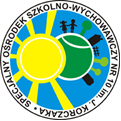 Specjalnego OśrodkaSzkolno – Wychowawczego Nr 10im. Janusza Korczakawe Wrocławiu…” Jeśli umiecie diagnozować radość dziecka i jej natężenie, musicie dostrzec, że najwyższą jest radość pokonanej trudności, osiągniętego celu, odkrytej tajemnicy. Radość tryumfu i szczęście samodzielności, opanowania, władania…”                                                                                                           Janusz KorczakPOSTANOWIENIA OGÓLNEIlekroć w Statucie jest mowa bez określenia o:  Ośrodku, placówce, SOS-W - należy rozumieć Specjalny Ośrodek Szkolno- Wychowawczy Nr 10 im. Janusza Korczaka we Wrocławiu, który został powołany dnia       6 grudnia 1977 roku decyzją nr BR 228/77 przez Kuratorium Oświaty i Wychowania we Wrocławiu, a 30 września 1978 roku Specjalnemu Ośrodkowi Szkolno – Wychowawczemu Nr 10 we Wrocławiu nadano imię Janusza Korczaka; Organie prowadzącym – należy rozumieć Miasto Wrocław; Organie sprawującym nadzór pedagogiczny- należy rozumieć Dolnośląskiego Kuratora OświatyPrzedszkolu - należy rozumieć Przedszkole Specjalne Nr 151 dla dzieci z niepełnosprawnością intelektualną, z autyzmem i niepełnosprawnościami sprzężonymi wchodzące w skład Ośrodka od 1 września 2016r.;  Szkole Podstawowej - należy rozumieć Szkołę Podstawową Specjalną Nr 87 wchodzącą w skład Ośrodka;wykreślony Szkole Przysposabiającej do Pracy- należy rozumieć Specjalną Szkołę Przysposabiającą do Pracy Nr 1 wchodzącą w skład Ośrodka; Dyrektorze - należy rozumieć Dyrektora Ośrodka;  Wicedyrektorze - należy rozumieć Wicedyrektora Ośrodka;  Uczniach – należy rozumieć uczniów i wychowanków grup wychowawczych; Rodzicu – należy rozumieć rodziców i prawnych opiekunów uczniów; Nauczycielu – należy rozumieć nauczyciela, wychowawcę i innego pracownika pedagogicznego Ośrodka.ROZDZIAŁ INazwa i typ placówki oraz jej organy nadrzędne §1Nazwa Ośrodka: Specjalny Ośrodek Szkolno- Wychowawczy Nr 10.Specjalny Ośrodek Szkolno- Wychowawczy Nr 10 nosi imię Janusza Korczaka.Specjalny Ośrodek Szkolno – Wychowawczy Nr 10 we Wrocławiu mieści się przy ul. Parkowej 27.Pełna nazwa Ośrodka brzmi- Specjalny Ośrodek Szkolno- Wychowawczy Nr 10 im. Janusza Korczaka we Wrocławiu.Na pieczęciach używany jest skrót SOS-W nr 10, nazwy szkół i przedszkola, numer telefonu, adres, NIP. §2	Organem sprawującym nadzór pedagogiczny jest Dolnośląski Kurator Oświaty.Organem prowadzącym Ośrodek jest Miasto Wrocław.Ośrodek jest jednostką budżetową, nieposiadającą osobowości prawnej, ma samodzielną obsługę finansowo-księgową.Ośrodkiem kieruje dyrektor przy pomocy wicedyrektorów. Dyrektora Ośrodka powołuje i odwołuje organ prowadzący Ośrodek zgodnie z ustawą.§3Specjalny Ośrodek Szkolno- Wychowawczy jest placówką szkolno - wychowawczą dla dzieci i młodzieży z niepełnosprawnością intelektualną w stopniu lekkim, umiarkowanym, znacznym lub głębokim, z autyzmem, z niepełnosprawnością sprzężoną, w przedziale wiekowym od 3 do 25 roku życia, w szczególności na czas realizacji obowiązku szkolnego i obowiązku nauki.W uzasadnionych przypadkach dyrektor może przyjąć do przedszkola dziecko, które ukończyło w danym roku kalendarzowym 2,5 roku. Na wniosek rodziców naukę w szkole podstawowej może rozpocząć dziecko, które w danym roku kalendarzowym kończy 6 lat.Kształcenie dzieci i młodzieży niepełnosprawnej może być prowadzone do końca roku szkolnego w tym roku kalendarzowym, w którym uczeń kończy 20. rok życia, w przypadku szkoły podstawowej i 24 rok życia w przypadku szkoły ponadpodstawowej. Dziecko przybywające z zagranicy jest przyjmowane do przedszkola, szkoły podstawowej lub szkoły przysposabiającej do pracy działających przy Ośrodku, na warunkach i trybie postępowania rekrutacyjnego dotyczącego obywateli polskich zgodnie z decyzją Dyrektora. Uczniowie przybywający z zagranicy mają możliwość skorzystania z różnych form wsparcia nauki, o których przyznaniu decyduje Dyrektor Ośrodka w porozumieniu z organem prowadzącym.Dla uczniów przebywających z zagranicy i nieznających języka polskiego organizuje się lekcje języka polskiego w formie i wymiarze zgodnym z odrębnymi przepisami. Liczebność klas/ grup wychowawczych może być powiększana zgodnie z odrębnymi przepisami.ROZDZIAŁ II Organizacja Ośrodka§4Ośrodek obejmuje:Przedszkole Specjalne Nr 151- przedszkole   dla dzieci z niepełnosprawnością intelektualną, z autyzmem i niepełnosprawnościami sprzężonymi; Szkołę Podstawową Specjalną Nr 87 -szkołę podstawową dla dzieci i młodzieży z niepełnosprawnością intelektualną w stopniu lekkim, umiarkowanym lub znacznym oraz dla dzieci z niepełnosprawnościami sprzężonymi;Szkołę Specjalną Przysposabiającą do Pracy Nr 1- szkołę przysposabiająca do pracy dla uczniów z niepełnosprawnością intelektualną w stopniu umiarkowanym lub znacznym z niepełnosprawnościami sprzężonymi. W Ośrodku tworzy się za zgodą organu prowadzącego Zespoły Rewalidacyjno-Wychowawcze dla dzieci i młodzieży z niepełnosprawnością intelektualną w stopniu głębokim w wieku do 25 lat.wykreślony§5W Ośrodku tworzone są grupy wychowawcze dla dzieci i młodzieży z niepełnosprawnością intelektualną w stopniu lekkim, umiarkowanym lub znacznym, skierowanych do Ośrodka na mocy postanowienia sądu rodzinnego lub decyzją rodzica uzasadnioną trudnymi warunkami bytowymi lub uciążliwym dojazdem. Wychowankom tych grup udostępnia się pokoje mieszkalne na terenie Ośrodka.W Ośrodku funkcjonują grupy wychowanków, którymi opiekuje się wychowawca. Ilość wychowanków w grupie nie powinna przekraczać ilości uczniów w klasie dla dzieci z określoną niepełnosprawnością.§6Ośrodek dostępny jest 7 dni w tygodniu, ale nie działa w dni świąteczne oraz podczas dłuższych przerw w tym ferii i wakacji. Ośrodek prowadzi działalność przez cały rok szkolny jako placówka, w której są przewidziane ferie szkolne z wyjątkiem Przedszkola Specjalnego.Zajęcia opiekuńczo - wychowawcze w przedszkolu rozpoczynają się z dniem 1 września każdego roku, a kończą z dniem 31 sierpnia roku następnego. W przedszkolu przewidziano 31 dniową przerwę wakacyjną. Dzień rozpoczęcia przerwy przypada na pierwszy poniedziałek lipca.Zajęcia dydaktyczno– wychowawcze rozpoczynają się w szkole w pierwszym powszednim dniu września, a kończą w najbliższy piątek po dniu 20 czerwca. Jeżeli pierwszy dzień września wypada w piątek lub sobotę, zajęcia w szkole rozpoczynają się w najbliższy poniedziałek po pierwszym dniu września.§7Uczniom szkół Ośrodka niekorzystającym z zakwaterowania udostępniana jest świetlica szkolna.Ośrodek prowadzi świetlicę dla uczniów, którzy przebywają w szkole przed lekcjami lub po ich zakończeniu ze względu na czas pracy rodziców, organizację dojazdu do Ośrodka lub inne okoliczności wymagające zapewnienia opieki.Świetlica funkcjonuje w godzinach dostosowanych do potrzeb organizacyjnych szkół. Szczegółowe zasady funkcjonowania świetlicy określa regulamin. §8 Kształcenie dzieci i młodzieży jest prowadzone nie dłużej niż do ukończenia przez ucznia:20 roku życia – w przypadku szkoły podstawowejwykreślony24 roku życia – w przypadku szkoły ponad ponadpodstawowej25 roku życia dla zespołów rewalidacyjno-wychowawczych9 roku życia dla wychowanków przedszkola (ze względu na możliwość dwukrotnego odroczenia obowiązku szkolnego). ROZDZIAŁ IIICele i zadania Ośrodka oraz sposób ich wykonywania§9Ośrodek w szczególności zapewnia uczniom pełen rozwój umysłowy, moralny, emocjonalny i fizyczny w zgodzie z ich potrzebami i możliwościami psychofizycznymi, w warunkach poszanowania ich godności osobistej oraz wolności światopoglądowej i wyznaniowej. W realizacji tego zadania Ośrodek respektuje zasady pedagogiki specjalnej, przepisy prawa, a także zobowiązania wynikające z Powszechnej Deklaracji Praw Człowieka ONZ, Deklaracji Praw Dziecka ONZ oraz Konwencji o Prawach Dziecka.  §10Cele Ośrodka:Organizowanie pracy dydaktycznej, wychowawczej i rewalidacyjnej przez Ośrodek ukierunkowane jest na rozwijanie autonomii ucznia niepełnosprawnego, jego socjalizację i zaradność życiową.Wpajanie takiego zasobu wiadomości i umiejętności, które umożliwią uczestnictwo w różnych formach życia społecznego.Kształtowanie u uczniów postaw dających im szansę na odpowiedzialne funkcjonowanie we współczesnym świecie, na miarę indywidualnych możliwości.Usprawnianie zaburzonych funkcji psychofizycznych ucznia, dbanie o harmonijny wszechstronny rozwój: intelektualny, emocjonalny, etyczny i fizyczny.Cele i zadania w zakresie wychowania i profilaktyki realizowane są zgodnie z przyjętym Programem Wychowawczo- Profilaktycznym.§11Najważniejsze zadania Ośrodka:Zapewnianie dzieciom i młodzieży bezpłatnego zdobywania wiedzy i umiejętności niezbędnych do dalszego kształcenia; Realizowanie zaleceń zawartych w orzeczeniu o potrzebie kształcenia specjalnego; Organizowanie warunków do wszechstronnego rozwoju psychofizycznego uczniów i wychowanków z uwzględnieniem dostosowań infrastruktury, zasad bezpieczeństwa oraz zasad promocji i ochrony zdrowia; Wychowanie w duchu patriotyzmu, praworządności, tolerancji wyznaniowej i zasad współżycia społecznego;Realizowanie programu nauczania oraz programu wychowawczo-profilaktycznego dostosowanych do indywidualnych potrzeb edukacyjnych i możliwości psychofizycznych uczniów z wykorzystaniem odpowiednich środków dydaktycznych, form i metod pracy dydaktycznej i wychowawczej; Kształtowanie środowiska wychowawczego sprzyjającego realizacji celów i zasad określonych w ustawie, stosownie do warunków oraz wieku i możliwości uczniów;Kształtowanie u uczniów postaw prospołecznych, w tym poprzez możliwość udziału w działaniach w ramach wolontariatu, sprzyjających aktywnemu uczestnictwu uczniów w życiu społecznym;Kształtowanie zamiłowania do pracy, poczucia obowiązku, dyscypliny oraz poszanowanie własności osobistej i społecznej;Umożliwianie uczniom rozwijanie zainteresowań poprzez udział   zajęciach pozalekcyjnych;Umożliwianie absolwentom Szkoły Podstawowej dokonania świadomego wyboru kierunku dalszego kształcenia, zgodnie z możliwościami psychofizycznymi;Podtrzymywanie poczucia tożsamości narodowej, etnicznej i religijnej, umożliwianie uczęszczania na lekcję religii;Włączanie rodziców w działalność rewalidacyjną, terapeutyczną i profilaktyczną; Wspieranie rodziny ucznia w pracy wychowawczej;Organizowanie pomocy psychologiczno-pedagogicznej i specjalistycznej uczniom, nauczycielom i rodzicom stosownie do potrzeb, zgodnie z odrębnymi przepisami.Ośrodek realizuje cele i zadania poprzez:wdrażanie uczniów do samodzielnego i odpowiedzialnego funkcjonowania,rozwijanie możliwości poznawczych uczniów,identyfikowanie indywidualnych potrzeb rozwojowych, edukacyjnych, możliwości psychofizycznych i zainteresowań wychowanków,rozwijanie umiejętności komunikacyjnych poprzez naukę wspomagających i alternatywnych metod komunikacji (AAC),uwzględnianie indywidualnych możliwości i potrzeb dziecka w procesie kształcenia, wychowania i opieki;edukowanie prowadzone we współpracy z rodziną dziecka,pomoc w rozpoznawaniu możliwości rozwojowych dziecka młodszego i w podjęciu wczesnej interwencji specjalistycznej;przygotowuje do nauki na kolejnych etapach szkolnych, a w przypadku dzieci niepełnosprawnych z uwzględnieniem rodzaju niepełnosprawności;organizowanie szkolnego wolontariatu;dostosowywanie warunków kształcenia i wychowania oraz wymagań do możliwości uczniów;realizowanie działań mających na celu usprawnienie nadzoru i bezpieczeństwa uczniów i osób przebywających na terenie Ośrodka wpisujących się w założenia certyfikatu Szkoły Dbającej o Bezpieczeństwo;wykreślony.,dzielenie się wiedzą i doświadczeniem nauczycieli i specjalistów Ośrodka z nauczycielami szkół i przedszkoli ogólnodostępnych miasta Wrocławia w ramach zadań Specjalistycznego Centrum Wspierania Edukacji Włączającej. §12Ośrodek zapewnia:Rozpoznawanie indywidualnych potrzeb rozwojowych;Udział wychowanków w:zajęciach rewalidacyjnych, profilaktycznych i wychowawczych,zajęciach o charakterze terapeutycznym,zajęcia o charakterze specjalistycznym,zajęciach rozwijających zainteresowania, sportowych, turystycznych i rekreacyjnych,inicjatywach kulturalno- oświatowych.Realizację projektów edukacyjnychOdpowiednią bazę lokalową:Kompleks sportowyPracownie przedmiotoweSale przedszkolnewykreślony BibliotekęStołówkę i kuchnie z możliwością samodzielnego przygotowywania posiłkówSypialnie Świetlicę Pokój dla chorychSzatnie oraz pomieszczenia sanitarneBoisko, plac zabaw, tereny zieloneGabinety specjalistyczneW ramach realizowanych celów i zadań Ośrodek podejmuje działania:sprawuje opiekę nad uczniami i wychowankami odpowiednio do ich potrzeb i możliwości organizacyjnych placówki,pełni całodobową opiekę nad wychowankami przebywającymi w grupach wychowawczych,organizuje i udziela pomocy uczniom w trudnej sytuacji rodzinnej i materialnej na miarę możliwości, podejmuje działania wspomagające w stosunku do rodziców / opiekunów, wszechstronnie aktywizuje uczniów poprzez udział w działaniach mających na celu usprawnianie zaburzonych funkcji intelektualnych i fizycznych, dokonuje wielospecjalistycznej diagnozy uczniów rozpoczynających etap kształcenia lub rozpoczynających naukę w Ośrodku;zapewnia opiekę pielęgniarki,zapewnia opiekę psychologa i pedagoga,zapewnia doradztwo edukacyjno- zawodowe wykreślony.,w Ośrodku realizuje się zadania mające na celu zapewnienia wysokiej jakości oraz dostępności usług edukacyjnych dla wszystkich uczniów o zróżnicowanych potrzebach edukacyjnych w obrębie miasta Wrocławia m.in. w ramach innowacyjnego modelu edukacji włączającej.Ośrodek realizuje zadania z zakresu doradztwa zawodowego oraz związane z wyborem kierunku dalszego kształcenia uczniów poprzez:                                                                                                                                                                                                                                                                                                                                                                                                                                                                                                                                                                                                                                                                                                                                                                                                                                                                                                                                                              wspieranie aktywności ucznia w rozpoznaniu własnych zainteresowań i predyspozycji zawodowych; kształtowanie adekwatnej samooceny ucznia szczególnie, gdy odbiega ona od rzeczywistych możliwości; poszerzanie wiedzy ucznia o interesujących go kierunkach kształcenia zawodowego; wdrażanie do oceny swego stanu zdrowia i możliwości psychofizycznych z wymaganiami wybieranego zawodu; zapoznanie ze strukturą szkolnictwa branżowego oraz możliwościami związanymi z ofertą kursów kwalifikacyjnych i uzupełniających kwalifikacje; zapoznanie z systemami rekrutacji szkół i kursów oraz ośrodków kształcenia ustawicznego; współdziałanie z rodzicami/ prawnymi opiekunami w realizacji powyższych zadań; organizowanie warsztatów lub umożliwienie udziału w dniach otwartych i prezentacjach kierunków kształcenia w szkole branżowej.Zajęcia związane z wyborem kierunku kształcenia zawodowego, obejmują:Indywidualne doradztwo wyboru kierunku zawodowego;Rozwijanie zdolności komunikacyjnych;Rozwijanie umiejętności interpersonalnych; Rozwijanie kompetencji emocjonalno- społecznych.Sposób realizacji zadań związanych z doradztwem zawodowym reguluje Wewnątrzszkolny System Doradztwa Zawodowego. §13Ośrodek realizując zadania statutowe podejmuje współpracę z instytucjami środowiska lokalnego, pozarządowymi organizacjami pomocowymi działającymi na rzecz dzieci i młodzieży oraz rodziny.Na terenie placówki mogą działać młodzieżowe pozarządowe organizacje skupiające dzieci i młodzież, jak ZHP, ZHR i inne. Ośrodek może podejmować współpracę z wolontariuszami. Zakres, sposób i czas wykonywania świadczenia na rzecz szkoły określa treść porozumienia, które zawiera z wolontariuszem dyrektor Ośrodka. Jeżeli świadczenie wolontariusza wykonywane jest przez okres dłuższy niż 30 dni, porozumienie powinno być sporządzone na piśmie.  Szczegółowe zasady współpracy określa regulamin wolontariatu.Na terenie Ośrodka dopuszcza się tworzenie i działalność fundacji i stowarzyszeń, których celem jest pomoc placówce w realizacji zadań na rzecz dzieci i młodzieży. Zgodę na podjęcie działalności stowarzyszenia lub organizacji na terenie Szkoły wydaje Dyrektor, określając jednocześnie warunki prowadzenia tej działalności.Ośrodek może prowadzić działalność innowacyjną i eksperymentalną dotyczącą kształcenia, wychowania i opieki, stosownie do potrzeb psychofizycznych uczniów oraz możliwości bazowych, kadrowych i finansowych szkoły, na zasadach i warunkach określonych odrębnymi przepisami, ponadto: działalność innowacyjna może dotyczyć rozwiązań organizacyjnych i programowych,działalność eksperymentalna może obejmować programy modyfikujące rozwiązania metodyczne i organizację zajęć.ROZDZIAŁ IVZasady sprawowania opieki w Ośrodku§14Zakres i czas trwania opieki świadczonej przez Ośrodek dostosowane są do wieku uczniów, ich możliwości oraz do sytuacji rodzinnej i prawnej ucznia.Kontakty wychowawców z rodzicami wynikają z bieżących potrzeb i są realizowane zgodnie z przyjętymi zasadami, a w sytuacjach szczególnych zgodnie z zasadami określonymi przez sąd.Opieka w Ośrodku polega na realizacji zintegrowanych działań edukacyjnych, wychowawczych, opiekuńczych i terapeutycznych oraz współpracy z rodziną/prawnym opiekunem wychowanka.§15Ośrodek dba o bezpieczeństwo uczniów i wychowanków w czasie ich pobytu w placówce poprzez:Zapewnianie opieki przez nauczycieli i innych pracowników Ośrodka;Organizowanie przed lekcjami i w czasie przerw dyżurów nauczycielskich zarówno w budynku jak i na terenie Ośrodka;Przedstawianie obowiązujących zasad bezpieczeństwa uczniom, rodzicom i prawnym opiekunom uczniów;Umożliwianie pobytu w świetlicy uczniom wymagającym opieki m.in. przed                  i po lekcjach zgodnie z decyzją rodzica/prawnego opiekuna;Promowanie bezpiecznego i zdrowego stylu życia;Zobowiązanie uczniów do przestrzegania Kodeksu Ucznia określającego zasady funkcjonowania podczas lekcji oraz przerw na terenie Ośrodka oraz regulaminów wycieczek i wyjść klasowych;W pracowniach obowiązują regulaminy pracowni zależnie od ich przeznaczenia, ze szczególnym uwzględnieniem zasad bezpiecznego użytkowania sprzętu i urządzeń.W celu zapewnienia bezpiecznych warunków nauki, wychowania i opieki ze szczególnym uwzględnieniem przerw śródlekcyjnych, Ośrodek prowadzi monitoring wizyjny za pomocą urządzeń rejestrujących obraz na zasadach określonych w odrębnych przepisach.
W ramach opieki Ośrodek zapewnia:Całodobową opiekę sprawowaną przez wychowawców grup.Opiekę sprawowaną przez pedagoga i psychologa.Korzystne warunki nauki i wychowania poprzez organizację zajęć pozalekcyjnych oraz nauki własnej zgodnie z regulaminem Ośrodka.  Możliwość realizacji celów rewalidacyjnych poprzez indywidualną pracę ze specjalistą, możliwość korzystania z pomocy, dostosowanych środków dydaktycznych oraz obiektów.Pobyt wychowanka w Ośrodku ustaje z powodu:Wygaszenia umowy.Zakwalifikowania wychowanka do innych form opieki. Skreślenia z listy wychowanków pełnoletnich.Zakończenia edukacji.ROZDZIAŁ VOrgany Ośrodka i ich kompetencje§16Organami Ośrodka są:Dyrektor Ośrodka,Rada Pedagogiczna,Rada Rodziców,Samorząd Uczniowski. §17 Ośrodkiem kieruje Dyrektor Ośrodka powołany przez organ prowadzący placówkę:Wykonuje swoje obowiązki w ramach kompetencji określonych ustawą.Kieruje pracami Rady Pedagogicznej jako jej przewodniczący, realizuje uchwały podjęte w ramach jej kompetencji stanowiących, przygotowuje i prowadzi zebrania RP.Planuje, organizuje i koordynuje działalność dydaktyczno– wychowawczą, opiekuńczą i administracyjno– gospodarczą Ośrodka.Kieruje Ośrodkiem zgodnie z zasadą jednoosobowej odpowiedzialności i reprezentuje go na zewnątrz.Dyrektor Ośrodka za zgodą organu prowadzącego może tworzyć dodatkowe stanowiska wicedyrektorów lub inne stanowiska kierownicze.Dyrektor może cedować swoje uprawnienia na osoby sprawujące funkcje kierownicze lub innych pracowników Ośrodka. Zakres zadań wicedyrektorów ustala Dyrektor Ośrodka.§18Dyrektor Ośrodka sprawuje nadzór pedagogiczny w szczególności odpowiada za:  opiekę nad uczniami i wychowankami Ośrodka;jakość pracy dydaktycznej i wychowawczej Ośrodka;realizację zadań zgodnie z uchwałami Rady Pedagogicznej;tworzenie warunków do rozwijania samorządności i samodzielności uczniów i wychowanków;zapewnienie pomocy nauczycielom w zakresie realizacji ich zadań 
i doskonalenia zawodowego;realizację zadań związanych z awansem zawodowym nauczycieli zgodnie z obowiązującymi przepisami;zapewnienie warunków do realizacji zadań dydaktycznych i opiekuńczo – wychowawczych;realizację zaleceń wynikających z orzeczenia o potrzebie kształcenia specjalnego ucznia;zapewnia prawidłową organizację i przebieg egzaminu zewnętrznego;planowanie i organizację pracy Ośrodka we współpracy z Radą Pedagogiczną, Radą Rodziców, Samorządem Uczniowskim oraz organami prowadzącym i nadzorującym Ośrodek;wstrzymywanie wykonania uchwał rady pedagogicznej i pozostałych organów, jeżeli są niezgodne z przepisami prawa. O ich wstrzymaniu informuje niezwłocznie organ prowadzący placówkę i organ sprawujący nadzór pedagogiczny, który uchwałę uchyla w razie stwierdzenia jej niezgodności z przepisami prawa;stwarzanie warunków do działalności wolontariuszy, stowarzyszeń i innych organizacji, których celem jest działalność wzbogacająca ofertę wychowawczą, dydaktyczną i opiekuńczą Ośrodka.W okresie zawieszenia funkcjonowania jednostek oświatowych dyrektor:- organizuje i odpowiada za realizację zdalnego nauczania,- podejmuje decyzje w zakresie dostępnych sposobów kształcenia na odległość (zgodnie z możliwościami odbiorców/ predyspozycjami uczniów i możliwościami technicznymi w ich domach rodzinnych/ miejscach pobytu),- w uzgodnieniu z nauczycielami ustala zasady oceny pracy i postępów uczniów.Dyrektor organizuje pomoc psychologiczno- pedagogiczną:Dyrektor Ośrodka wyznacza członków zespołu do spraw udzielania pomocy psychologiczno-pedagogicznej; Wyznacza liderów prac zespołów planujących i koordynujących udzielanie pomocy psychologiczno- pedagogicznej uczniowi;Na podstawie zaleceń zespołu ustala dla ucznia formy, sposoby i okres udzielania tej pomocy.Dyrektor Ośrodka, po zatwierdzeniu przez organ prowadzący arkusza organizacji, informuje na piśmie rodziców /prawnych opiekunów/ ucznia o formach, czasie, sposobach i wymiarze godzin poszczególnych form pomocy udzielanej uczniowi w danym roku szkolnym.  §19 Dyrektor Ośrodka podejmuje decyzje w sprawie realizacji dotacji celowej zakupu podręczników finansowanych ze środków publicznych na podstawie dokumentacji określonej w odrębnych przepisach. Dyrektor Ośrodka podejmuje decyzje o zwrocie kosztów zakupu podręczników finansowanych ze środków publicznych na podstawie dokumentacji określonej w odrębnych przepisach.§20Dyrektor opracowuje na każdy rok szkolny plan nadzoru pedagogicznego i przedstawia go Radzie Pedagogicznej oraz Radzie Rodziców. Dyrektor Ośrodka przedstawia Radzie Pedagogicznej i Radzie Rodziców informację o realizacji planu nadzoru.§ 21Dyrektor umożliwia pracownikom nadzoru wstęp w charakterze obserwatora na zajęcia dydaktyczne, wychowawcze, opiekuńcze i inne zajęcia organizowane przez Ośrodek bez wcześniejszego powiadomienia.Dyrektor udostępnia dane osobowe pracowników i uczniów Ośrodka organowi sprawującemu nadzór pedagogiczny w zakresie niezbędnym do jego wykonywania.Dyrektor powiadamia organ nadzoru pedagogicznego o  sposobie realizacji zaleceń  pokontrolnych zgodnie z określonymi zasadami.§22 Dyrektor jest kierownikiem zakładu pracy dla zatrudnionych w Ośrodku nauczycieli oraz innych pracowników i decyduje w sprawach: 1) zatrudniania i zwalniania nauczycieli i innych pracowników; 2) powoływania na stanowiska kierownicze i odwoływania z tych stanowisk po zaopiniowaniu przez Radę Pedagogiczną i uzgodnieniu z organem prowadzącym placówkę;3) przyznawania nagród i dodatku motywacyjnego zgodnie z obowiązującymi regulaminami;              4) udzielania kar porządkowych zgodnych z kodeksem pracy; występowania z wnioskiem, po zasięgnięciu opinii Rady Pedagogicznej 
o przyznaniu odznaczeń, nagród i innych wyróżnień dla nauczycieli oraz pozostałych pracowników Ośrodka;wnioskowania do Komisji Dyscyplinarnej w sprawach dotyczących nauczycieli.2. Obowiązkami Dyrektora Ośrodka wynikającymi z zapisu Kodeksu pracy są:zaznajamianie pracowników podejmujących pracę z zakresem ich obowiązków, sposobem wykonywania pracy na wyznaczonych stanowiskach oraz ich podstawowymi uprawnieniami;organizowanie pracy w sposób zapewniający pełne wykorzystanie czasu pracy;zapewnienie bezpiecznych i higienicznych warunków pracy oraz prowadzenie systematycznego szkolenia w tym zakresie;terminowe wypłacanie wynagrodzenia za pracę;ułatwianie podnoszenia kwalifikacji zawodowych;prowadzenie dokumentacji w sprawach związanych ze stosunkiem pracy oraz prowadzenia akt osobowych pracowników.3. Dyrektor organizuje i sprawuje kontrolę zarządczą zgodnie z ustawą o finansach publicznych. 4. Dyrektor administruje zakładowym funduszem świadczeń socjalnych, zgodnie z ustalonym regulaminem funduszu, stanowiącym odrębny dokument. 5. Ponadto Dyrektor Ośrodka wykonuje inne zadania wynikające z przepisów szczegółowych. §23W Ośrodku działa Rada Pedagogiczna, która jest kolegialnym organem Ośrodka realizującym statutowe działania w zakresie kształcenia, wychowania i opieki.Członkami Rady Pedagogicznej są wszyscy pracownicy pedagogiczni Ośrodka niezależnie od wymiaru zatrudnienia.  W zebraniach Rady Pedagogicznej mogą także brać udział z głosem doradczym osoby zaproszone przez jej przewodniczącego za zgodą lub na wniosek Rady Pedagogicznej, w szczególności przedstawiciele stowarzyszeń i innych organizacji, których celem statutowym jest działalność wychowawcza, dydaktyczna i opiekuńcza.Zebrania plenarne Rady Pedagogicznej Ośrodka są organizowane przed rozpoczęciem roku szkolnego, w każdym semestrze w związku z zatwierdzeniem wyników klasyfikowania i promowania uczniów, po zakończeniu rocznych zajęć szkolnych oraz w miarę bieżących potrzeb.Zebrania Rady Pedagogicznej są protokołowane.Rada Pedagogiczna ustala regulamin swojej szczegółowej działalności.Przewodniczący prowadzi i przygotowuje zebrania Rady Pedagogicznej oraz jest odpowiedzialny za zawiadomienie wszystkich jej członków o terminie i porządku zebrania zgodnie z Regulaminem Rady Pedagogicznej.Członkowie Rady Pedagogicznej mają obowiązek uczestniczyć we wszystkich zebraniach, pracach rady i jej zespołów, do których zostali powołani.Członkowie Rady Pedagogicznej są zobowiązani do nieujawniania spraw poruszanych na posiedzeniu Rady Pedagogicznej, które mogą naruszać dobro osobiste uczniów lub ich rodziców, a także nauczycieli i innych pracowników Ośrodka.§241. Do kompetencji stanowiących Rady Pedagogicznej należy:1)	zatwierdzanie planów pracy Ośrodka;2)	podejmowanie uchwał w sprawie wyników klasyfikacji i promocji uczniów;3)	podejmowanie uchwał w sprawie innowacji i eksperymentów pedagogicznych po zaopiniowaniu ich projektów przez Radę Rodziców;4)	ustalanie organizacji doskonalenia zawodowego nauczycieli Ośrodka;5)	podejmowanie uchwał w sprawach skreślania z listy uczniów.6)	ustalanie sposobu wykorzystania wyników nadzoru pedagogicznego, w tym sprawowanego nad Ośrodkiem przez organ sprawujący nadzór pedagogiczny, w celu doskonalenia pracy Ośrodka.2. Rada Pedagogiczna opiniuje w szczególności:1)	organizację pracy Ośrodka, w tym zwłaszcza tygodniowy rozkład zajęć lekcyjnych i pozalekcyjnych, rewalidacyjnych, wychowawczych;2)	wnioski Dyrektora o przyznanie nauczycielom odznaczeń, nagród i innych wyróżnień;3)	propozycje Dyrektora Ośrodka w sprawach przydziału nauczycielom stałych prac i zajęć w ramach wynagrodzenia zasadniczego oraz dodatkowo płatnych zajęć dydaktycznych, wychowawczych i opiekuńczych;4)	kandydatury nauczycieli na stanowiska kierownicze w Ośrodku.5) szczegółowe warunki realizacji projektów edukacyjnych.3. Rada Pedagogiczna przygotowuje i uchwala projekt Statutu Ośrodka i wprowadza zmiany (nowelizacje) do statutu.                                                                                                                                                          4.  Rada Pedagogiczna wydaje opinię w odniesieniu do innych uregulowań wynikających          z przepisów prawa oświatowego i ogólnego.§25 W Ośrodku działa Rada Rodziców stanowiąca reprezentację rodziców.W skład Rady Rodziców wchodzi po jednym przedstawicielu rad oddziałowych z danej szkoły wybranych w wyborach przez zebranie rodziców uczniów danego oddziału.Rada Rodziców uchwala regulamin swojej działalności. Regulamin nie może być sprzeczny ze Statutem Ośrodka.Rada Rodziców uczestniczy w rozwiązywaniu spraw wewnątrzszkolnych, może występować do Rady Pedagogicznej, Dyrektora Ośrodka, organu prowadzącego i nadzoru z wnioskami i opiniami dotyczącymi wszystkich spraw placówki.Rada Rodziców opiniuje i w porozumieniu z Radą Pedagogiczną uchwala Program Profilaktyczno-Wychowawczy Ośrodka oraz opiniuje projekt planu finansowego składany przez dyrektora. §26W celu wspierania działalności statutowej Ośrodka, Rada Rodziców gromadzi fundusze z dobrowolnych składek rodziców oraz z innych źródeł. Zasady wydawania funduszy Rady Rodziców określa jej regulamin. Decyzje Rady Rodziców są jawne, ogłaszane na stronach internetowych Ośrodka.Rada Rodziców na wniosek dyrektora placówki wydaje opinię o nauczycielu przy ocenie jego stażu do awansu zawodowego.§27 W Ośrodku działa Samorząd Uczniowski jako organ przedstawicielski społeczności szkolnej.                                                            Zasady wybierania i działania organów Samorządu określa regulamin uchwalony przez uczniów w głosowaniu równym, tajnym i powszechnym. Organ samorządu jest jedynym reprezentantem ogółu uczniów.Regulamin samorządu nie może być sprzeczny ze Statutem Ośrodka.Samorząd Uczniowski działa w zespołach:uczniów Szkoły Podstawowej;uczniów Szkoły Przysposabiającej do Pracy;4) wychowanków grup wychowawczych Ośrodka.Każdy zespół samorządu ma swojego opiekuna z grona pedagogicznego.Samorząd Uczniowski może przedstawić Dyrektorowi, Radzie Pedagogicznej lub Radzie Rodziców wnioski dotyczące realizacji praw uczniów, w szczególności praw do:znajomości programów nauczania, programu wychowawczo- profilaktycznego oraz wymagań stawianych przez poszczególnych nauczycieli;jawnej, uzasadnionej oceny postępów w nauce i zachowaniu;organizacji życia szkolnego, wewnątrzklasowego;organizowania działalności kulturalnej, oświatowej, sportowej oraz rozrywkowej zgodnie z własnymi potrzebami i możliwościami;działalności w formie wolontariatu.ROZDZIAŁ VIZasady współdziałania organów Ośrodka i tryb rozstrzygania sporów §28 1. Organy Ośrodka są zobowiązane do współpracy, wspierania działań Dyrektora na rzecz rozwoju Ośrodka, tworzenia dobrego klimatu, współdziałania i partnerstwa, utrwalania demokratycznych zasad funkcjonowania Ośrodka.2. Organy Ośrodka współdziałają ze sobą w ramach swoich kompetencji określonych ustawą o Systemie Oświaty oraz Prawo Oświatowe i wewnętrznymi regulaminami.3. Obieg informacji w Ośrodku pomiędzy organami zapewnia się poprzez:księgi zarządzeń (dyrektora i kierowników jednostek);zeszyt zastępstw;tablice ogłoszeń;apele;narady, zebrania;stronę internetową Ośrodkafunkcje dziennika elektronicznego Librus.§29Sprawy sporne między organami Ośrodka rozstrzyga Dyrektor w drodze negocjacji, kierując się dobrem wychowanków i placówki.Sprawy sporne między organami Ośrodka, kiedy stroną w sporze jest Dyrektor, rozstrzyga organ prowadzący Ośrodek lub organ nadzoru pedagogicznego w zależności od merytorycznego przedmiotu sprawy, na wniosek jednej lub obu stron sporu. Rada Rodziców i Samorząd Uczniowski jest zobowiązany do informowania o podejmowanych działaniach Dyrektora Ośrodka. ROZDZIAŁ VIIOrganizacja pracy Ośrodka§30 Organizacja roku szkolnego  Rozkład godzin dydaktycznych, wychowawczych i rewalidacyjnych na dany rok szkolny, opracowany jest w formie tygodniowego podziału godzin zaopiniowanego przez Radę Pedagogiczną i podanego do wiadomości wszystkim nauczycielom, uczniom oraz rodzicom.Organizację stałych obowiązkowych i nadobowiązkowych zajęć dydaktycznych, rewalidacyjnych i wychowawczych określa tygodniowy rozkład zajęć ustalony przez Dyrektora na podstawie zatwierdzonego arkusza organizacyjnego.Szczegółową organizację nauki, wychowania, opieki i rewalidacji, w danym roku szkolnym określa arkusz organizacyjny opracowany przez Dyrektora Ośrodka i zatwierdzony przez organ prowadzący zgodnie z odrębnymi przepisami.Termin rozpoczęcia i zakończenia zajęć dydaktyczno-wychowawczych, przerw, ferii zimowych i wakacji określają odrębne przepisy. §31Dyrektor Ośrodka, po zasięgnięciu opinii, rady pedagogicznej, rady rodziców i samorządu uczniowskiego, biorąc pod uwagę warunki lokalowe i możliwości organizacyjne szkoły, może w danym roku szkolnym ustalić dodatkowe dni wolne od zajęć dydaktyczno-wychowawczych w wymiarze do 8 dni dla szkół Ośrodka.dodatkowe dni wolne od zajęć dydaktyczno-wychowawczych, mogą być ustalone na czas przeprowadzanego egzaminu w ostatnim roku nauki w szkole; w dni świąt religijnych nie będących dniami ustawowo wolnymi od pracy, określone w przepisach o stosunku państwa do poszczególnych kościołów lub związków wyznaniowych;w inne dni, jeżeli jest to uzasadnione organizacją pracy szkoły lub placówki lub potrzebami społeczności lokalnej.2. Dyrektor Ośrodka, w terminie do dnia 30 września, informuje nauczycieli, uczniów oraz ich rodziców/prawnych opiekunów o ustalonych w danym roku szkolnym dodatkowych dniach wolnych od zajęć dydaktyczno-wychowawczych, o których mowa w ust. 1.3. W szczególnie uzasadnionych przypadkach, niezależnie od dodatkowych dni wolnych od zajęć dydaktyczno-wychowawczych ustalonych na podstawie ust. 1, dyrektor Ośrodka po zasięgnięciu opinii rady pedagogicznej, rady rodziców i samorządu uczniowskiego może, za zgodą organu prowadzącego, ustalić inne dodatkowe dni wolne od zajęć dydaktyczno-wychowawczych.4. W przypadku dni wolnych od zajęć, o których mowa w ust. 3, dyrektor Ośrodka wyznacza termin odpracowania tych dni w wolne soboty.W dniach wolnych od zajęć, o których mowa w ust. 1 i 3 w Ośrodku organizowane są zajęcia opiekuńczo-wychowawcze. Dyrektor Ośrodka zawiadamia rodziców (prawnych opiekunów) w formie komunikatu i na stronie www Ośrodka o możliwości udziału uczniów w tych zajęciach.6. Dyrektor Ośrodka, za zgodą organu prowadzącego, może zawiesić zajęcia na czas oznaczony, jeżeli:1) temperatura zewnętrzna mierzona o godzinie 21:00 w dwóch kolejnych dniach poprzedzających zawieszenie zajęć wynosi -15°C lub jest niższa;2) wystąpiły na danym terenie zdarzenia, które mogą zagrozić zdrowiu uczniów, np.: klęski żywiołowe, zagrożenia epidemiologiczne, zagrożenia atakami terrorystycznymi i inne.7. Zajęcia, o których mowa w ust. 6 podlegają odpracowaniu w   wyznaczonym przez dyrektora terminie lub umożliwia się kształcenie zdalne.8. Zdalne nauczanie w jednostkach organizacyjnych Ośrodka wprowadza się w okresie czasowego ograniczenia funkcjonowania jednostek systemu oświaty w związku z zagrożeniem związanym z sytuacją epidemiczną lub innymi nadzwyczajnymi zdarzeniami zagrażającymi bezpieczeństwu lub zdrowiu uczniów. 8a. W przypadku zawieszenia zajęć w sytuacjach kryzysowych na okres powyżej dwóch dni, dyrektor organizuje dla uczniów zajęcia z wykorzystaniem metod i technik kształcenia na odległość. Zajęcia organizuje się nie później niż od trzeciego dnia zawieszenia zajęć.9. Decyzję o zawieszeniu zajęć stacjonarnych i wprowadzeniu nauczania zdalnego lub hybrydowego podejmuje Dyrektor SOSW nr 10 w porozumieniu z organem prowadzącym i po uzyskaniu pozytywnej opinii Inspektora Sanepidu. 10. Dyrektor odpowiada za organizację realizacji zadań z wykorzystaniem metod i technik kształcenia na odległość w przyjętej w Ośrodku formie m.in.:Wyznacza zadania i nadzoruje pracę nauczycielom i wychowawcom;Informuje rodziców/ prawnych opiekunów o zmianie trybu pracy, organizacji nauczania, możliwościach kontaktu i uzyskiwania pomocy w formie konsultacji z nauczycielami, pedagogiem, psychologiem;Ustala sposób dokumentowania przebiegu nauczania i realizacji zadań szkoły;Wraz z nauczycielami ustala tygodniowy plan zdalnego nauczania. Zakres treści nauczania dla poszczególnych klas z zaznaczeniem obowiązkowych zadań do wykonania w danym tygodniu uwzględniając m.in. równomierne obciążenie uczniów w poszczególnych dniach tygodnia.11. Forma nauczania zdalnego w Ośrodku dostosowywana jest do sytuacji, wytycznych organu prowadzącego i organu sprawującego nadzór pedagogiczny oraz uwzględnia możliwości psychofizyczne uczniów i organizacyjne wszystkich uczestników procesu kształcenia. Szczegółowe zasady realizacji nauczania zdalnego określa Regulamin nauczania zdalnego.12. W nauczaniu zdalnym z całkowitym zawieszeniem nauczania stacjonarnego -tygodniowy zakres treści nauczania wraz z przynależącymi plikami dla każdej klasy i odpowiedniego przedmiotu z osobna zamieszczany jest na stronie internetowej SOSW nr 10. W nauczaniu hybrydowym planowane są rotacyjne konsultacje dla klas. Podczas konsultacji uczniowie otrzymują przede wszystkim bezpośrednią pomoc oraz przygotowane pakiety kart pracy i zadań do wykonania w domu w pozostałe dni tygodnia. Gotowe opracowania dostarczane są przez uczniów lub rodziców/ opiekunów do szkoły w uzgodnionej formie. 13. Monitorowanie aktywności i ocena pracy uczniów odbywa się na podstawie wykonanych i przesłanych do nauczyciela zadań w postaci zdjęć, nagrań, wypełnionych kart pracy, odpowiedzi ustnej i innych działań oraz rytmiczności pracy i zaangażowania. 14. Nauczanie zdalne odbywa się z wykorzystaniem dostępnych i sprawdzonych środków komunikacji elektronicznej zapewniających wymianę informacji między nauczycielem, uczniem i rodzicem. Pracę zdalną danego oddziału koordynuje wychowawca klasy. 15. Podczas organizacji kształcenia na odległość uwzględniane są zasady bezpiecznego korzystania przez uczniów z urządzeń do komunikacji. Działania w ramach nauczania na odległość mogą być prowadzone między innymi poprzez: Wskazane materiały edukacyjne na sprawdzonych portalach edukacyjnych i preferowanych stronach internetowych np. Zintegrowana Platforma Edukacyjna; Pocztę elektroniczną obsługiwaną z pomocą rodzica;Wskazany komunikator z zachowaniem zasad bezpiecznego z nich korzystania;Materiały edukacyjne zamieszczone na stronie Ośrodka;Karty pracy, ćwiczenia inne wydrukowane materiały edukacyjne w formie pakietów;Inne sposoby wypracowane we współpracy z rodzicem, a wynikające w szczególności z ograniczeń wynikających ze specyfiki zajęć, możliwości psychofizycznych ucznia, braku wystarczających umiejętności lub możliwości korzystania z TI.16. Uczniowie zobowiązani są do przestrzegania zasad bezpiecznego i kulturalnego korzystania z komunikatorów podczas pracy z użyciem sprzętu elektronicznego. Zasady współpracy on-line z nauczycielem określone są w regulaminie jednostki.§32 Organizacja pracy Przedszkola Specjalnego W ramach opieki przedszkolnej całokształt oddziaływań polega na realizacji opracowanego i przyjętego przez radę pedagogiczną systemu zintegrowanych działań diagnostycznych, edukacyjnych, wychowawczych, terapeutycznych i rewalidacyjnych oraz pracy z rodziną wychowanka.Przedszkole współdziała z rodzicami w sprawach wychowania i nauczania dzieci, z uwzględnieniem prawa rodziców do znajomości zadań wynikających w szczególności z programu wychowania przedszkolnego realizowanego w danym oddziale. Praca opiekuńczo - wychowawcza oraz rewalidacyjna przedszkola prowadzona jest w oparciu o podstawę programową wychowania przedszkolnego oraz Program Wychowania Przedszkolnego opracowany na jej podstawie i jest nakierowana na wszechstronny rozwój wychowanków z uwzględnieniem ich indywidualnych potrzeb.Na podstawie ramowego rozkładu dnia nauczyciele, którym powierzono opiekę nad oddziałem przedszkolnym, ustalają dla tego oddziału szczegółowy rozkład dnia z uwzględnieniem potrzeb, możliwości  i zainteresowań wychowanków.W celu właściwego zabezpieczenia potrzeb dzieci w zakresie bezpieczeństwa w grupie, stałą opiekę sprawować powinien nauczyciel (wychowawca) i pomoc nauczyciela. Wychowankami przedszkola są dzieci w wieku od 2,5 do 9 lat, posiadające orzeczenie   o potrzebie kształcenia specjalnego ze względu na następujące diagnozy:autyzm i niepełnosprawności sprzężone (niepełnosprawność ruchowa w tym afazja, niedowidzenie, słabe słyszenie),niepełnosprawność intelektualna w stopniu umiarkowanym lub znacznym,autyzm i niepełnosprawność intelektualna,wykreślono,wykreślono,wykreślono.   §33Dyrektor powierza oddział przedszkolny opiece dwóch lub więcej nauczycieli, którzy na miarę możliwości, prowadzą grupę do czasu zakończenia korzystania z wychowania przedszkolnego. Ośrodek zapewnia opiekę wychowankom przedszkola od poniedziałku do piątku w godzinach od 6.30 do 17.00.W celu zapewnienia opieki nad dziećmi przyprowadzanymi wcześnie rano i późno odbieranymi z przedszkola, organizowane są grupy międzyoddziałowe (zbiorcze). Tworzone są na okres roku szkolnego i działają w godzinach od 6.30- 8.00 i od 15.00- 17.00.Czas trwania zajęć grup oddziałowych przedszkola dostosowany jest do możliwości psychofizycznych wychowanków. Liczebność tych  grup wynika z zapisów prawa oświatowego. W szczególnych przypadkach dopuszcza się możliwość tworzenia grupy łączonej. §34Dopuszcza się podawanie leków doustnych systematycznie podawanych dziecku, przez pielęgniarkę a w ostateczności przez nauczyciela, który wyrazi zgodę, zgodnie z zaleceniami lekarza i przy pełnej odpowiedzialności rodziców lub prawnych opiekunów (wyrażonej na piśmie). W przypadku sytuacji zagrażającej zdrowiu wychowanka wzywane jest pogotowie ratunkowe z równoczesnym powiadomieniem rodziców. W razie konieczności hospitalizacji dziecka Ośrodek zapewnia opiekę do momentu przybycia rodzica/ prawnego opiekuna.§351. Godzina zajęć w przedszkolu trwa 60 minut. Zajęcia dydaktyczne i zajęcia rewalidacyjne są dostosowane do możliwości rozwojowych wychowanków, a czas ich realizacji wynosi odpowiednio:1) z dziećmi w wieku 3-4 lat - około 15 minut;2) z dziećmi w wieku 5 lat i powyżej  – około 30 minut.2. Organizowanie nauki religii odbywa się, na indywidualne życzenie rodziców, zgodnie z obowiązującymi przepisami w tym zakresie. 3. Dyrektor na wniosek rady pedagogicznej ustala organizację pracy przedszkola, którą określa ramowy rozkład dnia. 4. Ramowy rozkład dnia powinien uwzględniać:zasady ochrony zdrowia i higieny nauczania;zasady wychowania i opieki;potrzeby, zainteresowania i uzdolnienia wychowanków;rodzaj niepełnosprawności i sprzężenia dziecka.5. Na podstawie ramowego rozkładu dnia nauczyciel lub nauczyciele ustalają szczegółowy rozkład dnia dla grupy, nad którą sprawują opiekę, uwzględniając potrzeby, możliwości i zainteresowania dzieci. 6. Nauczyciele systematycznie informują rodziców o postępach w rozwoju ich dziecka,
zachęcają do współpracy w realizacji programu wychowania przedszkolnego.§361. Zasady przyprowadzania i odbierania dzieci:1) Rodzic/ opiekun prawny powinien przyprowadzać i odbierać dziecko przedszkolne osobiście lub wskazać pisemnie odpowiedzialną pełnoletnią osobę, upoważnioną do odbioru dziecka, zapewniającą mu bezpieczeństwo;2) nauczyciel nie może wydać dziecka osobie znajdującej się pod wpływem alkoholu lub innych środków psychoaktywnych;3) Rodzice (prawni opiekunowie) lub wskazane przez nich osoby zobowiązane są do punktualnego odbierania dzieci w godzinach pracy przedszkola.4) Rodzice uczniów objętych dowozem zobowiązani są do respektowania zasad ujętych w regulaminie dowozu.  2. Dopuszcza się do współpracy z przedszkolem wolontariuszy. Zasady przyjmowania oraz organizację i formę współdziałania z wolontariuszami określają odrębne przepisy.    §37 Organizacja pracy oddziału szkolnego Szkoły Podstawowej Specjalnej1. Nauka w szkole podstawowej trwa 8 lat i odbywa się na dwóch etapach:1) klasy I-III- I etap edukacyjny- edukacja wczesnoszkolna;2) klasy IV- VIII- II etap edukacyjny.2. Czas trwania poszczególnych zajęć w klasach I-III szkoły podstawowej ustala nauczyciel prowadzący te zajęcia, zachowując ogólny tygodniowy czas trwania zajęć.3. Godzina lekcyjna trwa 45 minut, godzina zajęć wychowawczych i rewalidacyjnych 60 minut. Przerwy między lekcjami trwają co najmniej 10 minut, a przerwa śniadaniowa i obiadowa trwa nie mniej niż 15 minut.     §38Podstawową jednostką organizacyjną w szkole jest oddział klasowy złożony z uczniów, którzy w jednorocznym kursie nauki uczą się wszystkich przedmiotów obowiązkowych określonych programem nauczania. Liczba dzieci w oddziale szkoły specjalnej dla uczniów z niepełnosprawnością w stopniu lekkim jest określona odrębnymi przepisami.Oddziałem klasowym opiekuje się nauczyciel wychowawca, dopuszcza się współpracę w tym zakresie drugiego nauczyciela.Oddział klasowy może być dzielony na grupy: na lekcji języka angielskiego; na zajęciach komputerowych i informatyce; na zajęciach wychowania fizycznego.5. Liczba uczniów w oddziale szkoły specjalnej dostosowana jest do specyfiki tych oddziałów i zgodna z obowiązującymi przepisami.6. Niektóre zajęcia mogą być prowadzone w formie wycieczek, lekcji w terenie   i wyjazdów w ramach „zielonej szkoły” zgodnie z obowiązującymi przepisami.    §39 Uczniom posiadającym orzeczenie o potrzebie kształcenia specjalnego można przedłużyć okres nauki na poszczególnych etapach edukacyjnych zgodnie z odrębnymi przepisami.    §40 1. Uczniowie klasy ósmej szkoły podstawowej przystępują do egzaminu organizowanego przez CKE, który przeprowadzany jest w trzech kolejnych dniach:pierwszego dnia- z języka polskiego;drugiego dnia- z matematyki;trzeciego dnia – z języka obcego nowożytnego.2. Czas trwania egzaminu oraz organizacja przebiegu zgodnie z obowiązującymi przepisami.Przystąpienie do egzaminu po ósmej klasie jest obowiązkowe. 4. Uczniowie mają prawo przystąpić do egzaminu w warunkach i formie dostosowanych do indywidualnych potrzeb psychofizycznych na podstawie opinii lub orzeczenia poradni psychologiczno- pedagogicznej. 5. Wniosek o dostosowanie form i warunków egzaminu składa dyrektor w porozumieniu z rodzicami w terminach i zasadach określonych odrębnymi przepisami. 6. Egzamin ósmoklasisty za zgodą dyrektora OKE może być przeprowadzony w innym miejscu niż szkoła, wyłącznie w szczególnych przypadkach wynikających ze stanu zdrowia lub niepełnosprawności ucznia. 7. Dyrektor szkoły lub upoważniony przez niego nauczyciel informuje rodzica/ prawnego opiekuna o sposobach i formach dostosowania warunków egzaminu ósmoklasisty dla jego dziecka.§411. Edukacja uczniów z niepełnosprawnością intelektualną w stopniu umiarkowanym lub znacznym na wszystkich etapach nauczania polega na integralnej realizacji funkcji dydaktycznej, wychowawczej, opiekuńczej i rewalidacyjnej szkoły. Zajęcia mają charakter zintegrowany, skorelowany, sytuacyjny, oparty na wielozmysłowym poznawaniu otaczającej rzeczywistości. 2. Nauczyciel jest zobligowany do wspierania aktywności ucznia z niepełnosprawnością intelektualną w stopniu umiarkowanym lub znacznym, likwidowania barier utrudniających jego funkcjonowanie oraz przygotowanie środowiska lokalnego do przyjęcia i zaakceptowania ucznia i udzielania mu wsparcia.§42wykreślony 2. wykreślony3. wykreślony3a. wykreślony§43Zasady realizacji projektu edukacyjnego1. wykreślony wykreślony;nauczyciele odpowiedzialni za realizację projektu przygotowują krótką jego charakterystykę, która uwzględni przede wszystkim harmonogram i opis zadań do wykonania przez uczniów, który przedstawią na posiedzeniu Rady Pedagogicznej;wykreślony;wykreślono wychowawcy klas informują rodziców uczniów o warunkach realizacji projektu;nauczyciele wdrażający w danym roku projekt edukacyjny ustalają szczegółowe zasady dotyczące jego realizacji;nauczyciele odpowiedzialni za realizację projektu czuwają nad jego prawidłowym przebiegiem zgodnie z ustalonym harmonogramem, rozliczają uczniów z realizacji przydzielonych im zadań, oceniają m.in. stopień ich zaangażowania;realizacja projektu powinna kończyć się prezentacją i sprawozdaniem;sprawozdanie i materiały dokumentujące zrealizowany projekt mogą być umieszczane w bibliotece Ośrodka lub na stronie internetowej bezpośrednio po realizacji projektu;wykreślony;wykreślony.2. wykreślony.§44wykreślony:wykreślonywykreślonywykreślony wykreślonywykreślonywykreślony wykreślonywykreślony wykreślonywykreślony §45wykreślonywykreślonywykreślony  wykreślonywykreślony.wykreślony:wykreślonywykreślonywykreślonywykreślonywykreślonywykreślony.wykreślony.  wykreślony.wykreślony.wykreślony.wykreślony .W Ośrodku powołuje się Specjalistyczne Centrum Wspierania Edukacji Włączającej (SCWEW), który realizuje swoje zadania poprzez: Konsultacje dla nauczycieli przedszkoli i szkół ogólnodostępnych w celu prawidłowego zdiagnozowania potrzeb rozwojowych i edukacyjnych uczniów.Wspieranie nauczycieli w zakresie pracy z grupą zróżnicowaną w dokonywaniu właściwego wyboru podręczników, dostosowania programów, skutecznych metod pracy oraz doboru i obsługi specjalistycznego sprzętu.Prowadzenie bądź współprowadzenie specjalistycznych zajęć oraz lekcji otwartych w placówkach ogólnodostępnych lub w SCWEW. Szkolenie w zakresie podnoszenia kompetencji kadry i pracowników szkół oraz przedszkoli. Organizowanie specjalistycznych szkoleń i warsztatów oraz umożliwianie dokształcania we współpracy z placówkami doskonalenia nauczycieli.Wypożyczanie podręczników, sprzętu specjalistycznego, pomocy dydaktycznych oraz udostępnianie materiałów edukacyjnych do pracy z dziećmi i uczniami ze zróżnicowanymi potrzebami rozwojowymi i edukacyjnymi. Organizowanie konsultacji dla rodziców i prawnych opiekunów dzieci z orzeczeniem.Współpracę z instytucjami uczestniczącymi w procesie rozpoznawania potrzeb i udzielania pomocy dzieciom i ich rodzinom: poradniami psychologiczno – pedagogicznymi, jednostkami ochrony zdrowia, placówkami realizującymi pomoc społeczną i pomoc rodzinie oraz organizacjami pozarządowymi.  Dyrektor Ośrodka powołuje spośród zatrudnionych nauczycieli zespół tworzący Specjalistyczne Centrum Wspierania Edukacji Włączającej (SCWEW) w składzie:Lider zespołuEksperci ds. technologii wspomagającej, ds. edukacji włączającej, ds. informacji i ewaluacjiSpecjalista ds. pedagogiki specjalnej oraz nauczyciel z zakresu pedagogiki specjalnej.Członkowie Specjalistycznego Centrum Wspierania Edukacji Włączającej zatrudnieni są w pełnym wymiarze godzin z koniecznością wykonywania/ wypracowania pensum X godzin tygodniowo.§46Organizacja oddziału Szkoły Specjalnej Przysposabiającej do PracySzkoła Specjalna Przysposabiająca do Pracy realizuje kształcenie i wychowanie młodzieży z niepełnosprawnością intelektualną w stopniu umiarkowanym lub znacznym i niepełnosprawnościami sprzężonymi.Priorytetem w edukacji uczniów z niepełnosprawnością intelektualną w stopniu umiarkowanym lub znacznym oraz z niepełnosprawnościami sprzężonymi na etapie ponadpodstawowym jest:poszerzenie ich kompetencji osobistych, społecznych i komunikacyjnych,doświadczanie i rozumienie sytuacji związanych z obowiązkami dorosłego człowieka, przygotowanie do wykonywania pracy w formie wspomaganej i chronionej;integracji ze środowiskiem lokalnym.Szkoła przysposabiająca do pracy zapewnia w szczególności: kształcenie ogólne umożliwiające utrwalenie i poszerzenie zakresu posiadanej wiedzy i nabywanie nowych umiejętności;opanowanie czynności pracy w oparciu o program przysposobienia do pracy opracowany dla danego oddziału;wdrażanie do wykonywania indywidualnie i zespołowo różnych prac mających na celu zaspokojenie potrzeb w zakresie samoobsługi i funkcjonowania w otoczeniu.przygotowanie do aktywnego uczestnictwa w różnych formach życia społecznego oraz zaradności życiowej na miarę indywidualnych możliwości;podejmowanie działań mających na celu kształtowanie pozytywnego wizerunku ucznia w środowisku społecznym jako potencjalnego pracownika, klienta i użytkownika.  Zgodnie z ramowym planem nauczania w szkole realizowane są następujące zajęcia:Zajęcia edukacyjne:Funkcjonowanie osobiste i społeczne,Zajęcia rozwijające komunikowanie się,Zajęcia kształtujące kreatywność,Przysposobienie do pracy, Wychowanie fizyczne,Zajęcia rewalidacyjne.§47Liczba uczniów w oddziale szkoły przysposabiającej do pracy wynosi do 8. W przypadku, gdy co najmniej u jednego ucznia w oddziale występują niepełnosprawności sprzężone, liczbę uczniów w oddziale można obniżyć o 2.O ukończeniu szkoły przez ucznia z niepełnosprawnością intelektualną w stopniu umiarkowanym lub znacznym postanawia na zakończenie klasy programowo najwyższej rada pedagogiczna w porozumieniu z rodzicami (prawnymi opiekunami).§48Organizacja Zespołów Rewalidacyjno- WychowawczychPraca rewalidacyjno- wychowawcza opiera się głównie na rozwijaniu u wychowanków: percepcji zmysłowej, umiejętności komunikacji z otoczeniem, samodzielności w zakresie czynności samoobsługowych w takim stopniu, na ile pozwala rozwój psychofizyczny dziecka.W zespołach rewalidacyjno-wychowawczych zapewnia się pomoc nauczyciela.Ze względu na bezpieczeństwo i specyficzne potrzeby opiekuńcze uczniów z niepełnosprawnością intelektualną w stopniu głębokim nie ustala się przerw międzylekcyjnych, przerwy śródlekcyjne ustala nauczyciel prowadzący zajęcia.Uczniowie z niepełnosprawnością intelektualną w stopniu głębokim realizują Indywidualny Program Zajęć.  Uczniowie z niepełnosprawnością intelektualną w stopniu głębokim, w wieku obowiązku szkolnego w zespołach rewalidacyjno-wychowawczych otrzymują charakterystykę opisową, określającą ogólny rozwój psychofizyczny i psychospołeczny ucznia.§49  Nauczanie indywidualneUczeń, którego stan zdrowia uniemożliwia lub znacznie utrudnia uczęszczanie do szkoły, może być objęty nauczaniem indywidualnym.Uczeń objęty nauczaniem indywidualnym jest wpisany na listę uczniów określonego oddziału i w miarę możliwości może uczestniczyć za zgodą Dyrektora w życiu szkoły (np. w uroczystościach okolicznościowych). Nauczyciel nauczania indywidualnego informuje ucznia, realizującego nauczanie indywidualne oraz jego rodziców (opiekunów prawnych) o dostosowanych do indywidualnych potrzeb ucznia wymaganiach edukacyjnych, sposobach sprawdzania osiągnięć edukacyjnych oraz o zasadach oceniania zachowania.Dyrektor szkoły, na wniosek rodziców/ opiekuna prawnego ucznia w porozumieniu z organem prowadzącym, umożliwia uczniowi, który posiada orzeczenie o potrzebie indywidualnego nauczania, realizację zajęć indywidualnego nauczania z wykorzystaniem metod i technik kształcenia na odległość, w indywidualnym kontakcie z nauczycielem lub nauczycielami, uwzględniając zalecenia zawarte w orzeczeniu o potrzebie indywidualnego nauczania.4a. Dyrektor przedszkola na wniosek rodziców/ opiekuna prawnego dziecka w porozumieniu z organem prowadzącym, umożliwiają dziecku, które posiada orzeczenie o potrzebie indywidualnego obowiązkowego rocznego przygotowania przedszkolnego, realizację zajęć indywidualnego obowiązkowego rocznego przygotowania przedszkolnego z wykorzystaniem metod i technik kształcenia na odległość, w indywidualnym kontakcie z nauczycielem lub nauczycielami, uwzględniając zalecenia zawarte w orzeczeniu o potrzebie indywidualnego obowiązkowego rocznego przygotowania przedszkolnego.§50 Organizacja świetlicy szkolnejW Ośrodku działa świetlica zapewniająca uczniom opiekę poza godzinami dydaktycznymi. Grupą świetlicową opiekuje się wychowawca świetlicy. W swojej działalności świetlica realizuje cele i zadania Ośrodka, ze szczególnym uwzględnieniem działań opiekuńczych i wychowawczo-profilaktycznych. Wspomaga i uzupełnia pracę szkół we wszystkich jej aspektach.Warunkiem korzystania ze świetlicy jest decyzja rodzica lub opiekuna prawnego.Liczba uczniów w grupie powinna odpowiadać liczbie uczniów określonej dla oddziału szkoły podstawowej specjalnej.Cele i zadania świetlicy szkolnej:Zapewnienie zorganizowanej opieki uczniom przed i po zakończonych lekcjach;Oferowanie opieki uczniom w innych okolicznościach związanych z organizacją pracy Ośrodka;Tworzenie w miarę możliwości warunków do nauki własnej i pomocy w nauce;Rozwijanie samodzielności uczniów;Prowadzenie zajęć rozwijających zainteresowania i uzdolnienia uczniów;Zapewnianie bezpieczeństwa i opieki uczestnikom zajęć świetlicowych;Kształtowanie nawyków kulturalnego funkcjonowania w środowisku;Podejmowanie współpracy z rodzicami/ opiekunami oraz nauczycielami i wychowawcami grup; Udział w opracowywaniu i realizacji zadań zawartych w IPET.Obowiązki nauczyciela świetlicy określa regulamin pracy świetlicy.§ 51Organizacja bibliotekiW Ośrodku funkcjonuje biblioteka, której zbiory przeznaczone są dla uczniów, pracowników Ośrodka i rodziców/opiekunów prawnych. Godziny otwarcia biblioteki dostosowane są corocznie do potrzeb czytelników i możliwości Ośrodka.Do zadań bibliotekarza należy:gromadzenie, rejestrowanie i wypożyczanie księgozbioru;zamawianie podręczników szkolnych, ich ewidencja i udostępnianie;rozbudzanie i rozwijanie indywidualnych zainteresowań czytelniczych uczniów oraz wyrabianie i pogłębianie u uczniów nawyku czytania;wykreślony,udzielanie informacji bibliotecznych, katalogowych i bibliograficznych, poradnictwo w wyborze lektury;informowanie uczniów i nauczycieli o nowych pozycjach książkowych m.in. poprzez formy wizualnej informacji;prowadzenie różnych zajęć z zakresu edukacji czytelniczej;opracowanie biblioteczne zbiorów (katalogowanie, klasyfikowanie);selekcjonowanie zasobów i ich aktualizacja poprzedzona analizą rynku wydawniczego i potrzeb czytelniczych użytkowników;diagnozowanie stanu czytelnictwa wśród uczniów i informowanie                            o wynikach diagnozy nauczycieli;opracowywanie warsztatu informacyjnego (księgozbioru podręcznego, katalogów, kartotek);przeprowadzanie inwentaryzacji mienia bibliotecznego;planowanie i sprawozdawczość z pracy - prowadzenie dokumentacji pracy biblioteki.Funkcje biblioteki szkolnej:Organizowanie różnorodnych działań rozwijających wrażliwość kulturową i społeczną. Przygotowanie (we współpracy z nauczycielami) uczniów do korzystania z różnych źródeł informacji i bibliotek oraz efektywnego posługiwania się technologią informacyjną.Przysposabianie uczniów do samokształcenia (we współpracy z nauczycielami).Kształtowanie nawyku poszanowania zbiorów bibliotecznych.Wspomaganie działań wychowawczo-opiekuńczych wychowawców i nauczycieli oraz wspieranie w ich doskonaleniu zawodowym.Doradzanie i informowanie o gromadzonych dokumentach prawa wewnątrzszkolnego, prawa oświatowego i materiałów dydaktycznych.Kształtowanie umiejętności odbioru dzieł literackich i wrażliwości na dorobek kulturowy.Współpraca z bibliotekami (w tym w ramach Wrocławskiego Systemu Bibliotecznego).Podejmowanie współpracy z rodzicami i prawnymi opiekunami oraz instytucjami kultury i oświaty. §52Szczegółowe warunki korzystania z zasobów bibliotecznych oraz czytelni multimedialnej określa Regulamin Pracy Biblioteki Szkolnej.Podręczniki stanowią własność szkoły i są wypożyczane uczniom na dany rok szkolny. Po jego zakończeniu uczeń ma obowiązek zwrócić książki do biblioteki szkolnej.Jeżeli dziecko uszkodzi lub nie odda podręczników, szkoła może zażądać od jego rodziców zwrotu kosztów. Materiały ćwiczeniowe są przekazywane uczniom bez konieczności zwrotu.§ 531. Organizacja biblioteki:Lokal biblioteki składa się z wypożyczalni  z katalogiem i magazynu na podręczniki. Biblioteka jest czynna zgodnie z ustalonym harmonogramemGromadzenie zbiorów finansowane jest z budżetu szkoły, dotowane przez radę rodziców i innych ofiarodawców.Biblioteka gromadzi następujące zbiory: książki wydawnictw informacyjnych, poradniki, albumy, słowniki, encyklopedie, lektury, publikacje metodyczne, literaturę popularnonaukową, beletrystykę, programy nauczania, czasopisma dla nauczycieli i uczniów, materiały audiowizualne, przepisy oświatowe i inne, materiały dydaktyczne.ROZDZIAŁ VIII Pracownicy Ośrodka§54W Ośrodku zatrudnia się:pracowników pedagogicznych,pracowników administracji,pracowników obsługi.Pracownikami pedagogicznymi są:dyrektor,wicedyrektor,nauczyciel,wychowawca,psycholog,pedagog,logopeda,bibliotekarz,nauczyciel specjalista,doradca zawodowy.Pracownikami administracji są:główny księgowy, specjaliści,referentPracownikami obsługi są:intendent,sprzątaczka,portier,woźny szkolny,pracownik pracy lekkiej,kierowca,praczka,szef kuchni,pomoc kuchenna, pomoc nauczyciela,kierownik gospodarczy.§55Liczbę zatrudnionych pracowników Ośrodka, w tym pracowników zajmujących stanowiska kierownicze, określa arkusz organizacyjny Ośrodka na dany rok zatwierdzony przez organ prowadzący.Zakres czynności, obowiązków i uprawnień kadry kierowniczej ustala Dyrektor Ośrodka.Ogólny zakres praw i obowiązków pracowników pedagogicznych określa Ustawa – Karta Nauczyciela. Praca nauczyciela i wychowawcy podlega ocenie godnie z zasadami określonymi w odrębnych przepisach.§56Dyrektor przyznaje pracownikowi pedagogicznemu dodatek motywacyjny w wysokości uwzględniającej jakość wykonywanej pracy zgodnie z  regulaminem ogłoszonym przez organ prowadzący.Za szczególne osiągnięcia w pracy dydaktyczno– wychowawczej oraz realizację innych zadań statutowych Ośrodka pracownik  może otrzymać nagrodę ze specjalnego funduszu nagród.§57 Do podstawowych obowiązków pracowników administracji i obsługi należy:rzetelne i sumienne wykonywanie pracy w obowiązujących terminach;przestrzeganie zasad bezpieczeństwa i higieny pracy, a także ochrony przeciw pożarowej;okazywanie należnej staranności o urządzenia, materiały i inne mienie stanowiące własność Ośrodka.2. Oceny pracowników administracyjnych dokonuje się nie rzadziej niż raz 
na 2 lata.3. Zakres zadań pracowników administracji i obsługi określa Dyrektor Ośrodka zgodnie z obowiązującymi przepisami.§581. Dla usprawnienia działalności Ośrodka tworzy się następujące stanowiska:Społeczny Inspektor Pracy;inspektor BHP.ROZDZIAŁ IXPomoc psychologiczno- pedagogiczna §59 1. Pomoc psychologiczno-pedagogiczna udzielana uczniowi polega na rozpoznawaniu, zaspokajaniu jego indywidualnych potrzeb rozwojowych i edukacyjnych oraz rozpoznawaniu indywidualnych możliwości psychofizycznych dziecka, wynikających w szczególności:z niepełnosprawności;z zagrożenia niedostosowaniem społecznym;z uzdolnień;z zaburzeń komunikacji językowej;z choroby przewlekłej;z sytuacji kryzysowych lub traumatycznych;z niepowodzeń edukacyjnych;z zaniedbań środowiskowych związanych z sytuacją bytową ucznia i jego rodziny;z trudności adaptacyjnych związanych z różnicami kulturowymi lub ze zmianą środowiska edukacyjnego.2. Pomoc psychologiczno- pedagogiczna jest udzielana z inicjatywy m.in.: ucznia, rodziców/ opiekuna prawnego;dyrektora szkoły, nauczyciela, specjalisty- prowadzących zajęcia z uczniem; wychowawcy grup wychowawczych;  pielęgniarki środowiska nauczania i wychowania;pomocy nauczyciela;pracownika socjalnego, asystenta rodziny;asystenta edukacji romskiej;kuratora sądowego lub innego podmiotu działającego na rzecz rodziny ucznia.2. Uczniowie posiadający orzeczenie poradni psychologiczno-pedagogicznej o niepełnosprawności intelektualnej w stopniu lekkim, umiarkowanym lub znacznym realizują Indywidualne Programy Edukacyjno- Terapeutyczne.3. Uczestnicy zajęć przeprowadzanych w Zespołach Rewalidacyjno- Wychowawczych realizują Indywidualne Programy Zajęć. §60W Ośrodku działają zespoły ds. pomocy psychologiczno- pedagogicznej . W skład zespołów wchodzą: wychowawca bezpośrednio kierujący procesem wychowawczym dziecka;nauczyciele i wychowawcy grup wychowawczych;doradca zawodowy;pedagog;psycholog;oraz na wniosek dyrektora w zależności od potrzeb przedstawiciel poradni psychologiczno- pedagogicznej lub pomoc nauczyciela;na wniosek lub za zgodą rodziców inne osoby – lekarz, logopeda i inni specjaliści;terapeuci i nauczyciele prowadzący zajęcia rewalidacyjne.Dyrektor zarządzeniem powierza wychowawstwo w oddziale szkolnym/ przedszkolnym. Wychowawca oddziału szkolnego/ przedszkolnego staje się jednocześnie przewodniczącym zespołu ds. pomocy psychologiczno- pedagogicznej w danym roku szkolnym. w wyjątkowych sytuacjach pracę zespołu koordynuje wyznaczony przez dyrektora Ośrodka nauczyciel lub specjalista prowadzący z uczniem zajęcia.Nauczyciele, wychowawcy grup oraz specjaliści prowadzący zajęcia w każdym oddziale przedszkola i szkół tworzący zespoły ds. pomocy psychologiczno- pedagogicznej, mają za zadanie:Dokonanie wielospecjalistycznej diagnozy i oceny poziomu funkcjonowania ucznia;Opracowanie we współpracy z rodzicami/prawnymi opiekunami i realizowanie Indywidualnego Programu Edukacyjno- Terapeutycznego dla każdego dziecka, uwzględniającego zalecenia zawarte w orzeczeniu o potrzebie kształcenia specjalnego, (w przedszkolu także o diagnozę funkcjonalną wychowanka). Dostosowanie programów do czasu trwania kolejnych etapów edukacyjnych lub czasu określonego w orzeczeniu wydanym przez Poradnię Psychologiczno- Pedagogiczną, zależnie od potrzeb dopuszcza modyfikowanie IPET;Co najmniej dwa razy w roku analizowanie przez nauczycieli, specjalistów, terapeutów i rodziców/ opiekunów prawnych; skuteczności oddziaływań oraz postępów dziecka w osiąganiu założonych w IPET zadań i celów. W przypadku, gdy mimo zastosowanych form pomocy u ucznia występują nadal problemy, z inicjatywy wychowawcy przeprowadza się konsultacje szkolne;  Na koniec semestru dla każdego dziecka opracowanie w formie pisemnej ewaluacji Indywidualnego Programu Edukacyjno- Terapeutycznego;Protokołowanie posiedzeń zespołów.Rodzice ucznia otrzymują kopię wielospecjalistycznych ocen poziomu funkcjonowania ucznia i program IPET.Osoby biorące udział w spotkaniach zespołu ds. pomocy psychologiczno- pedagogicznej są zobowiązane do nieujawniania kwestii poruszanych na spotkaniach, a szczególnie tych, które mogą naruszać dobra osobiste ucznia i innych uczestników. §61W Ośrodku pomoc psychologiczno- pedagogiczna udzielana jest w trakcie bezpośredniej pracy z uczniem, a ponadto w formie zajęć rozwijających uzdolnienia, specjalistycznych oraz porad i konsultacji, szkoleń, warsztatów i prelekcji.Pomoc psychologiczno-pedagogiczna udzielana rodzicom uczniów i nauczycielom polega na wspieraniu rodziców oraz nauczycieli w rozwiązywaniu problemów wychowawczych i dydaktycznych oraz rozwijaniu ich umiejętności wychowawczych w celu zwiększania efektywności pomocy psychologiczno-pedagogicznej.Szczegółowy zakres działań Ośrodka w ramach udzielanej pomocy psychologiczno- pedagogicznej zgodnie z odrębnymi przepisami.Do zadań psychologa i pedagoga należy w szczególności:przeprowadzanie badań i działań diagnostycznych, w tym diagnozowanie indywidualnych potrzeb rozwojowych i edukacyjnych oraz możliwości psychofizycznych dziecka;diagnozowanie sytuacji wychowawczych w Ośrodku, rozwiązywanie problemów wychowawczych oraz wspieranie rozwoju dziecka i jego rodziny;udzielanie pomocy psychologiczno-pedagogicznej w formach odpowiednich do rozpoznanych potrzeb w oparciu o obowiązujące przepisy prawa;minimalizowanie skutków zaburzeń rozwojowych uczniów, zapobieganie zaburzeniom zachowania oraz inicjowanie różnych form pomocy;prowadzenie mediacji i interwencji w sytuacjach kryzysowych;pomoc rodzicom i nauczycielom w rozpoznawaniu i rozwijaniu indywidualnych możliwości, predyspozycji i uzdolnień dzieci;wspieranie nauczycieli i innych specjalistów w udzielaniu pomocy psychologiczno-pedagogicznej. Do obowiązków logopedy należy w szczególności:diagnozowanie logopedyczne, w tym prowadzenie badań przesiewowych w celu ustalenia stanu mowy dzieci;prowadzenie zajęć logopedycznych oraz porad i konsultacji dla dzieci i rodziców w zakresie stymulacji rozwoju mowy dziecka i eliminowania jej zaburzeń;podejmowanie działań profilaktycznych zapobiegających powstawaniu zaburzeń komunikacji językowej;wspieranie nauczycieli i innych specjalistów w udzielaniu pomocy psychologiczno-pedagogicznej.ROZDZIAŁ XZasady rekrutacji uczniów i wychowanków do Ośrodka§621. Do szkół i przedszkola na wszystkich poziomach nauczania przyjmuje się uczniów posiadających orzeczenie poradni psychologiczno-pedagogicznej o potrzebie kształcenia specjalnego na wniosek rodziców/prawnych opiekunów.do Przedszkola Specjalnego nr 151 dla dzieci z niepełnosprawnością intelektualną w stopniu umiarkowanym lub znacznym, z autyzmem, z niepełnosprawnościami sprzężonymi;do Szkoły Podstawowej Specjalnej nr 87 dla uczniów z niepełnosprawnością intelektualną w stopniu lekkim oraz umiarkowanym lub znacznym;do Szkoły Specjalnej Przysposabiającej do Pracy nr 1 dla uczniów z niepełnosprawnością intelektualną w stopniu umiarkowanym lub znacznym.1a. Do zespołów rewalidacyjno- wychowawczych przyjmowani są wychowankowie na podstawie orzeczenia poradni psychologiczno- pedagogicznej o potrzebie zajęć rewalidacyjno- wychowawczych indywidualnych lub zespołowych.2. Rekrutacja do przedszkola prowadzona jest cały rok do zapełnienia miejsc, przygotowanych w danym roku szkolnym. Do przedszkola w pierwszej kolejności przyjmowane są dzieci zamieszkałe na terenie Gminy Wrocław. Dzieci spoza gminy mogą być przyjęte tylko po zaspokojeniu potrzeb mieszkańców Gminy Wrocław.3. Dokumentami niezbędnymi do zapisania ucznia do szkoły są:orzeczenie poradni psychologiczno-pedagogicznej o potrzebie kształcenia specjalnego;wniosek o przyjęcie kandydata wypełniony przez rodziców/ prawnych opiekunów złożony w sekretariacie Ośrodka.świadectwo ukończenia szkoły podstawowej w przypadku przyjęcia do szkoły przysposabiającej do pracy lub świadectwo promocyjne do klasy w przypadku przyjęcia do szkoły podstawowej.4. Umieszczenie wychowanka w internacie Ośrodka oraz świetlicy szkolnej następuje na   pisemny wniosek rodziców/ opiekunów prawnych.5. Dzieci i młodzież przyjmuje się do szkół i do grup wychowawczych na okres nauki szkolnej. Warunkiem umieszczenia dziecka w Zespołach Rewalidacyjno- Wychowawczych jest: orzeczenie poradni psychologiczno-pedagogicznej o potrzebie zajęć rewalidacyjno- wychowawczych;wniosek wypełniony przez rodziców/ opiekunów prawnych.wykreślony:wykreślony;wykreślony, wykreślony, ROZDZIAŁ XIPrawa i obowiązki uczniów, nauczycieli i rodziców§63 Prawa i obwiązki ucznia/wychowankaW Ośrodku zostały opracowane i zatwierdzone kodeksy ucznia dla szkół i wychowanków.Każdy uczeń/wychowanek jako członek społeczności szkolnej i Ośrodka ma prawo do:poszanowania swojej godności, swego dobrego imienia oraz własności osobistej ze strony wszystkich pozostałych;znajomości programu nauczania realizowanego na poszczególnych etapach kształcenia oraz doboru odpowiednich sposobów sprawdzania przyrostu wiedzy, dostosowanych do indywidualnych możliwości psychofizycznych ucznia;znajomości zasad oceniania i klasyfikowania oraz dostosowanych wymagań edukacyjnych z poszczególnych przedmiotów i kryteriów oceny zachowania;znajomości celu lekcji i swoich zadań lekcyjnych oraz do jasnego zrozumienia przez ucznia przekazu treści;weekendów bez pracy domowej;ukierunkowania, w jaki sposób prowadzić zeszyt przedmiotowy oraz do systematycznej oceny, swoich starań w tym zakresie;sprawiedliwej i jawnej oceny podanej z uzasadnieniem; znajomości zakresu materiału przewidywanego do sprawdzianów i stawianych przed nim wymagań; określenia przez nauczyciela terminu sprawdzianu z kilkudniowym wyprzedzeniem;dostosowania wymagań do jego możliwości i dodatkowej pomocy nauczyciela, gdy nie radzi sobie ze stawianymi przed nim wymaganiami;wyboru kół zainteresowań i innych form zajęć pozalekcyjnych organizowanych przez szkołę, jeśli nie kolidują z zajęciami obowiązkowymi;wdrażania do systematycznej pracy własnej, przygotowywania się do lekcji i uczenia się.korzystania z wszelkich form pomocy socjalnej, którymi dysponuje szkoła na zasadach określonych odrębnymi przepisami;korzystania z pomocy psychologa, pedagoga, logopedy i pielęgniarki w zakresie swoich potrzeb; wspierania działaniami pedagogicznymi i psychologicznymi, mającymi na celu rozpoznanie jego możliwości psychofizycznych, w tym szczególnych uzdolnień, indywidualnych potrzeb rozwojowych i edukacyjnych oraz zaspokojenia tych potrzeb.wystąpienia poprzez wychowawcę oddziału klasowego do Rady Pedagogicznej o ponowne wystawienie oceny z zachowania;indywidualnej rozmowy z nauczycielem, psychologiem, pedagogiem, pielęgniarką, dyrektorem Ośrodka, wicedyrektorem;zachowania tajemnicy na temat jego choroby; za zgodą rodziców, nie uczęszczania na lekcje religii;organizację życia szkolnego umożliwiającego zachowanie właściwych proporcji między wysiłkiem szkolnym, a możliwością rozwijania własnych zainteresowań.§641. Wychowankowie przedszkola mają prawo w szczególności do:Właściwie zorganizowanej opieki oraz procesu rewalidacji zgodnie z zasadami higieny pracy umysłowej.Rozwijania zainteresowań.Życzliwego i podmiotowego traktowania w procesie opiekuńczo - wychowawczym oraz dydaktyczno- rewalidacyjnym.Ochrony przed formami stosowania przymusu fizycznego oraz ochrony i poszanowania godności osobistej.Pomocy zdrowotnej (przedmedycznej) w nagłych przypadkach.2. W przypadku stwierdzenia naruszenia praw zawartych w niniejszym Statucie uczeń, rodzice (prawni opiekunowie) mają prawo do złożenia skargi do Dyrektora Ośrodka.3. Dyrektor, w uzgodnieniu z wychowawcą i służbami specjalistycznymi, przeprowadza postępowanie wyjaśniające w formie protokolarnej. O jego wynikach powiadamia ucznia, rodzica (prawnego opiekuna).§65 1. Uczeń/wychowanek ma obowiązek:przestrzegania zasad poszanowania godności innych ludzi; przestrzegania norm i zasad współżycia społecznego, traktowania wszystkich z szacunkiem;poszanowania cudzej własności prywatnej i własności Ośrodka;kulturalnego i życzliwego zachowania się na terenie i poza terenem Ośrodka;aktywnego udziału w lekcjach, zajęciach wychowawczych, przestrzegania ustalonych zasad i porządku w czasie trwania lekcji i zajęć, uzupełniania braków wynikających  z absencji;usprawiedliwiania na piśmie nieobecności w zajęciach w ciągu 7 dni; 
w szczególnych przypadkach wychowawca może uwzględnić usprawiedliwienie nieobecności ucznia w terminie późniejszym. Nieobecności ucznia usprawiedliwiane są na podstawie zwolnień lekarskich lub zwolnień napisanych przez rodziców, opiekunów ucznia;dbania o schludny wygląd, a podczas uroczystości szkolnych noszenia stroju galowego;  uczniowie szkół powinni nosić ubrania skromne, utrzymane w stonowanych kolorach zgodnie z ustaleniami przyjętymi przez Radę Rodziców i Dyrektora Ośrodka;uczniowie mają obowiązek starannego wykonywania zleconych prac, odrabiania zadań domowych, prowadzenia zeszytu przedmiotowego zgodnie z wymogami nauczyciela;nieużywania podczas lekcji i uroczystości szkolnych urządzeń elektronicznych (m.in. telefonów komórkowych, smartfonów, Mp3, konsoli) a także w czasie innych zajęć szkolnych, świetlicowych i w grupach wychowawczych w szczególności pomiędzy 22.00 a 6.00 w czasie ciszy nocnej; respektowania zakazu samowolnego nagrywania i fotografowania oraz upubliczniania zdjęć, nagrań i filmów bez zgody osób fotografowanych lub nagranych;systematycznego uczestnictwa w zajęciach rewalidacyjnych i wyrównawczych oraz wybranych przez siebie zajęciach pozalekcyjnych;pozostawania na terenie Ośrodka w czasie trwania lekcji, zajęć i przerw pomiędzy nimi;podporządkowania się zaleceniom Dyrektora Ośrodka, nauczycieli i wychowawców oraz ustaleniom Samorządu Uczniowskiego.§66 System nagród i kar 1. W Ośrodku obowiązuje system wyróżnień, nagród i kar dla uczniów/wychowanków.2. Uczeń/wychowanek wyróżniający się wzorową postawą i postępami w nauce i pracy otrzymuje:pochwałę wychowawcy lub innego nauczyciela;pochwałę Samorządu Uczniowskiego;pochwałę Dyrektora na apelu wobec całej społeczności uczniowskiej;pochwałę wywieszoną na tablicy klasowej, grupowej i Samorządu Uczniowskiego;list gratulacyjny do rodziców;nagrodę książkową lub rzeczową.3. Uczeń i jego rodzic/ opiekun prawny mogą wnieść zastrzeżenia do przyznanej nagrody, zasadność zastrzeżenia rozpatruje Dyrektor przeprowadzając postępowanie, analogicznie jak w przypadku odwołania się od kary.4. Kary stosowane wobec ucznia, wychowanka nie mogą naruszać jego nietykalności oraz godności osobistej, nie mogą ośmieszać i upokarzać.5. Kara nałożona na ucznia, wychowanka może być zastosowana po rzetelnym wyjaśnieniu sprawy, umożliwieniu wykorzystania praw do obrony, którą może uzyskać u wychowawcy, pedagoga szkolnego lub opiekuna Samorządu Uczniowskiego. Kara musi być współmierna do winy.6. Uczeń/wychowanek karany jest za:niewywiązywanie się z obowiązków ucznia/wychowanka;postępowanie wywierające szkodliwy wpływ na kolegów;niszczenie i kradzież mienia szkolnego i innych osób;nieprzestrzeganie zasad kultury w życiu szkolnym i pozaszkolnym.7. Naruszenie regulaminu wychowanka Ośrodka w tym samowolne oddalenie się skutkuje przy oddaleniu się na czas do 2 godzin karami przewidzianymi w ust.8, natomiast ucieczka na czas dłuższy powoduje zgłoszenie na policję.8. Kary stosuje się według gradacji przewinienia:upomnienie wychowawcy lub innego nauczyciela;upomnienie wyrażone na piśmie;upomnienie udzielone przez Samorząd Uczniowski;wystąpienie przed Komisją Wychowawczą;zawieszenie prawa do udziału w imprezach szkolnych i pozaszkolnych;przeniesienie do innej klasy;wnioskowanie do Sądu o zastosowanie odpowiedniego środka wychowawczego;skreślenie z listy uczniów ucznia pełnoletniego po uchwaleniu przez Radę Pedagogiczną w przypadku, gdy nie rokuje na ukończenie szkoły.9. Ucznia pozostającego w obowiązku szkolnym można skreślić z listy uczniów z jednoczesnym przeniesieniem do innej szkoły.10. Powodem wnioskowania o zastosowanie odpowiedniego środka wychowawczego wobec ucznia może być poważne naruszenie zasad i norm zachowania, współżycia społecznego, a w szczególności: nagminne i rażące łamanie zasad funkcjonowania społecznego; picie alkoholu i przebywanie pod jego wpływem na terenie Ośrodka oraz na imprezach  i wycieczkach organizowanych przez szkołę; używanie, posiadanie, rozprowadzanie, nakłanianie innych do używania substancji psychoaktywnych; stwarzanie sytuacji zagrożenia bezpieczeństwa innych lub swojego; stosowanie agresji i przemocy w stosunku do uczniów, nauczycieli i innych pracowników Ośrodka.11. O udzielonej karze informowani są rodzice/ prawni opiekunowie. W przypadku naruszenia swoich praw uczeń może odwołać się od kary do Dyrektora Ośrodka.12. Dyrektor w terminie 14 dni rozpatruje odwołanie od nałożonej kary 
 i przekazuje odpowiedź na piśmie. W razie sytuacji wymagającej zbadania sprawy,   może to nastąpić w ciągu 30 dni.§67 11. W przypadku rażącego naruszenia przez ucznia regulaminu Dyrektor na wniosek wychowawcy oddziału powołuje Komisję ds. Wychowania w składzie:przedstawiciel Dyrekcjiwychowawca oddziału klasowego, a w przypadku wychowanka grupy wychowawczej również wychowawca  danej grupy;psycholog, pedagog;rodzic lub prawny opiekun ucznia;posiedzenia komisji są protokołowane.12. Dyrektor może wstrzymać wykonanie kary niezgodnej z zapisami Statutu,         w szczególności narażającej ucznia na niebezpieczeństwo.§68Prawa i obowiązki nauczyciela/ wychowawcy1. Ośrodek posiada Instrukcję Sprawowania Funkcji Wychowawcy.2. Nauczyciele i wychowawcy mają prawo do:1) szacunku ze strony wszystkich osób, zarówno dorosłych, jak i uczniów;2) jawnej i umotywowanej oceny własnej pracy;3) stałego rozwoju, wsparcia w zakresie doskonalenia zawodowego;4) współdecydowania o wyborze programu nauczania, swobody wyboru  sposobu jego realizacji w uzgodnieniu z zespołem zadaniowym;5) realizacji zajęć w ramach programów finansowanych ze środków pochodzących           z budżetu Unii Europejskiej, prowadzonych bezpośrednio z uczniami lub wychowankami albo na ich rzecz;6) wyboru metod, form pracy i środków dydaktycznych7) informacji na temat celów i sposobów przetwarzania danych osobowych i ich przechowywania zgodnie z obowiązującym prawem8) informowania o podejmowanych w placówce działaniach mających na celu podniesienie jakości bezpieczeństwa osób przebywających na terenie Ośrodka w tym monitoringu wizyjnym. 3. Zadaniem wychowawcy oddziału klasowego/grupy jest sprawowanie opieki wychowawczej nad uczniami/wychowankami między innymi poprzez:rozpoznawanie indywidualnej sytuacji rodzinnej w tym warunków do nauki ucznia/ wychowanka;diagnozowanie sytuacji wychowawczej w klasie/ grupie;organizowanie doraźnej pomocy uczniom/ wychowankom w sytuacjach wyjątkowych, kryzysowych i traumatycznych.utrzymywanie systematycznych kontaktów z rodzicami/prawnymi opiekunami ucznia na zebraniach klasowych zgodnie z harmonogramem spotkań lub w czasie rozmów indywidualnych z inicjatywy samego nauczyciela-wychowawcy bądź służb specjalistycznych Ośrodka;systematyczne informowanie rodziców/ prawnych opiekunów o postępach w nauce i zachowaniu dzieci, włączanie ich w życie szkoły i realizację Programu Wychowawczo- Profilaktycznego Ośrodka;rozpoznawanie indywidualnych możliwości psychofizycznych uczniów i podejmowanie działań ukierunkowanych na zaspokajanie potrzeb rozwojowych i edukacyjnych;koordynowanie pracą zespołu ds. pomocy psychologiczno pedagogicznej w tym dokonywanie wielospecjalistycznej oceny poziomu funkcjonowania ucznia, inicjowanie konsultacji szkolnych oraz opracowanie Indywidualnego Programu Edukacyjno-Terapeutycznego.W okresie zawieszenia nauki stacjonarnej i realizacji nauczania zdalnego koordynowanie i nadzorowanie pracy uczniów.4. Do podstawowych obowiązków nauczycieli i wychowawców Ośrodka w zakresie organizacji pracy należy w szczególności:przestrzeganie regulacji prawnych dotyczących dyscypliny pracy; znajomość i przestrzeganie zasad bezpieczeństwa i higieny pracy (opracowanie w porozumieniu z inspektorem BHP oraz obowiązującymi przepisami regulaminów korzystania z powierzonych im pracowni); dbanie o bezpieczeństwo dzieci na zajęciach i w czasie między zajęciami na terenie Ośrodka i poza nim;aktywne pełnienie dyżurów w czasie przerw między lekcjami zgodnie z planem dyżurów, w szczególności:czuwanie nad bezpieczeństwem uczniów przebywających w rejonie dyżuru;zwracanie uwagi na zachowania uczniów zagrażające bezpieczeństwu;zapoznanie się z dokumentacją uczniów i wychowanków; właściwe i terminowe prowadzenie dokumentacji nauczyciela, wychowawcy grupy i nauczyciela wychowawcy;systematyczne dokumentowanie prowadzonych zajęć lekcyjnych, wychowawczych i specjalistycznych;dbanie o powierzony sprzęt i pomieszczenia;aktywne uczestniczenie w pracach Rady Pedagogicznej, jej zespołów - stałych i zadaniowych oraz w innych przydzielonych zadaniach; opracowanie planu pracy dla powierzonej grupy wychowawczej (rocznego, miesięcznego i indywidualnych programów wychowawczych), planu pracy wychowawczej oraz wynikowych planów nauczania dla poszczególnych klas w szkołach;na podstawie wielospecjalistycznej oceny poziomu funkcjonowania ucznia polegającej na rozpoznaniu jego indywidualnych potrzeb rozwojowych, edukacyjnych i psychofizycznych, opracowywanie przez zespół nauczycieli pracujących z uczniem z niepełnosprawnością intelektualną: Indywidualnego Programu Edukacyjno- Terapeutycznego, a w Zespołach Wychowawczo- Rewalidacyjnych- Indywidualnego Programu Zajęć;realizacja zajęć wynikających z zadań statutowych Ośrodka uwzględniających potrzeby i zainteresowania uczniów w wymiarze umożliwiającym realizację wszystkich zadań nauczyciela/ wychowawcy.realizowanie Programu Wychowawczo-Profilaktycznego, którego treści realizuje się w ramach zajęć edukacyjnych, zajęć z wychowawcą oraz podczas zajęć pozalekcyjnych.podnoszenie swoich kwalifikacji, a w szczególności branie udziału w różnych formach doskonalenia zawodowego organizowanego w Ośrodku i poza nim;dokonywanie oceny efektywności udzielanej uczniowi pomocy określonej w IPET, w postaci wielospecjalistycznej oceny poziomu funkcjonowania ucznia, nie rzadziej niż dwa razy w roku oraz formułowanie wniosków dotyczących dalszych działań mających na celu poprawę funkcjonowania ucznia;uczestnictwo w szkolnych konsultacjach organizowanych na rzecz ucznia w przypadku, gdy mimo zastosowanych form pomocy, u ucznia występują nadal problemy.realizacja konsultacji nauczycielskich w zakresie zgodnym z przepisami prawa5. Do podstawowych obowiązków nauczycieli i wychowawców Ośrodka w zakresie pracy dydaktycznej, wychowawczo-opiekuńczej i rewalidacyjnej należy:prawidłowe prowadzenie zajęć pod względem organizacyjnym, merytorycznym i metodycznym ze szczególnym uwzględnieniem metod aktywizujących;uwzględnienie w pracy zasad pedagogiki specjalnej ze szczególnym zwróceniem uwagi na indywidualne potrzeby i możliwości ucznia/ wychowanka;dokonywanie wielospecjalistycznej diagnozy funkcjonowania ucznia oraz realizacja zadań zawartych IPET; realizowanie w toku zajęć zasad zgodnych z Programem Wychowawczo- Profilaktycznym Ośrodka;realizowanie zadań wynikających z planu pracy Ośrodka na dany rok szkolny;sprawowanie opieki nad uczniem/wychowankiem podczas obowiązkowych oraz nadobowiązkowych zajęć dydaktycznych i wychowawczych, w tym także w trakcie wyjść i wycieczek szkolnych i zajęć pozalekcyjnych;inspirowanie i motywowanie uczniów i wychowanków do aktywności na rzecz klasy, grupy, społeczności uczniowskiej, do pomocy i wzajemnej współpracy oraz samorozwoju;stwarzanie warunków do rozwoju zainteresowań uczniów i wychowanków;koordynowanie i realizowanie nauczania zdalnego w ramach przedmiotu.6. Do podstawowych obowiązków nauczycieli i wychowawców Ośrodka w zakresie współpracy ze środowiskiem ucznia/wychowanka należy:utrzymywanie kontaktów z rodzicami, opiekunami prawnymi w sprawach dotyczących ucznia/ wychowanka;współdziałanie z rodzicami i dostępną służbą zdrowia w sprawach ochrony zdrowia i rozwiązywania innych problemów ucznia/ wychowanka;utrzymywanie wzajemnych systematycznych kontaktów wychowawcy szkolnego z wychowawcami grup wychowawczych, a w razie potrzeby z innymi nauczycielami celem wypracowania trafnych i skutecznych działań wychowawczych dydaktycznych  i rewalidacyjnych;organizowanie zebrań oraz zależnie od potrzeb konsultacji dla rodziców/ prawnych opiekunów uczniów i wychowanków w celu udzielania informacji na temat ucznia, a także posiedzeń zespołu opracowującego i realizującego IPET;zapoznawanie rodziców/ prawnych opiekunów z Indywidualnym Programem Edukacyjno- Terapeutycznym i informowanie o przebiegu jego realizacji m.in. w formie przekazanych wielospecjalistycznych ocen poziomu funkcjonowania ucznia (WOPFU).podejmować współpracę z rodzicami, prawnymi opiekunami ucznia podczas nauczania zdalnego w zakresie nauczania i wychowania.§69 Prawa i obowiązki rodziców/ prawnych opiekunów1. Rodzice, prawni opiekunowie mają prawo do:uznania ich „pierwszymi nauczycielami i wychowawcami” swoich dzieci; wsparcia ze strony Ośrodka w razie problemów wychowawczych 
i dydaktycznych;znajomości zadań i planowanych działań wychowawczych, dydaktycznych i rewalidacyjnych;współudziału w realizacji zadań przewidzianych w Programie Wychowawczo- Profilaktycznym Ośrodka;znajomości zasad dotyczących oceniania, klasyfikowania i promowania uczniów oraz przeprowadzania egzaminu poprawkowego i klasyfikacyjnego;do rzetelnej informacji o postępach oraz uzyskanych ocenach w zakresie nauki i zachowania dziecka;udziału w tworzeniu i realizowaniu założeń Indywidualnego Programu Edukacyjno- Terapeutycznego;współdziałania i wpływania poprzez swoich przedstawicieli na sprawy Ośrodkabycia informowanym o sposobach przetwarzania danych osobowych rodzica i dziecka oraz sposobach ich zabezpieczania;poznawania sposobów realizacji opieki nad dzieckiem, dbania o bezpieczeństwo osób przebywających w Ośrodku w tym treści Regulaminu monitoringu wizyjnego.2. Rodzice, prawni opiekunowie mają obowiązek:1) wychowywać swoje dzieci w sposób odpowiedzialny, z poszanowaniem godności dziecka;2) dbać o zdrowie dziecka, nie zaniedbywać jego potrzeb w zakresie profilaktyki zdrowotnej;3) poświęcać swój czas i uwagę wychowaniu i nauce dziecka, tak aby wzmacniać wysiłki Ośrodka w realizacji celów wychowawczych i dydaktycznych;4) dbać o regularne uczęszczanie dziecka do szkoły, informować wychowawcę o przyczynach nieobecności na zajęciach, usprawiedliwiać nieobecności dziecka na piśmie;5) informować wychowawcę o sprawach mogących mieć wpływ na naukę 
i zachowanie dziecka.3. Rodzice mają obowiązek przestrzegać zasad odpłatności za wyżywienie dziecka w   Ośrodku: 1) Odpłatność za żywienie wychowanków Ośrodka i przedszkola ponoszą rodzice wg stawki dziennej ustalonej przez Dyrektora placówki w porozumieniu organem prowadzącym, zgodnie z umową.2) Za niepełny miesiąc pobytu w przedszkolu czy w Ośrodku, odpłatność ulega zmniejszeniu w miesiącu następnym, proporcjonalnie do czasu faktycznego pobytu dziecka.ROZDZIAŁ XIIWewnątrzszkolne ocenianie§70W ramach oceniania wewnątrzszkolnego dokonuje się oceny osiągnięć edukacyjnych i zachowania ucznia.Ocenianie osiągnięć edukacyjnych ucznia polega na rozpoznawaniu przez nauczycieli poziomu i postępów w opanowaniu przez ucznia wiadomości i umiejętności w odniesieniu odpowiednio do:wymagań określonych podstawą programową kształcenia ogólnego przez uczniów z niepełnosprawnością intelektualną w stopniu lekkim;dostosowanych do możliwości psychofizycznych uczniów wymagań edukacyjnych wynikających z realizowanych w szkołach programów nauczania;założeń podstawy programowej dla uczniów z niepełnosprawnością intelektualną w stopniu umiarkowanym lub znacznym.Ocenianie zachowania ucznia polega na ocenianiu przez wychowawcę oddziału i uczących nauczycieli stopnia respektowania przez ucznia zasad współżycia społecznego i stosowania się do norm etycznych oraz obowiązków ucznia określonych w Statucie Ośrodka.W sytuacjach szczególnych, np. w okresie czasowego ograniczenia funkcjonowania jednostek systemu oświaty, nauczyciele są zobowiązani do oceniania pracy i postępów uczniów wg zasad ustalonych zarządzeniem dyrektora.§71Ocenianie wewnątrzszkolne ma na celu:informowanie ucznia o poziomie jego osiągnięć edukacyjnych i jego zachowaniu oraz o postępach w tym zakresie;wspomaganie ucznia w samodzielnym planowaniu swojego rozwoju;motywowanie ucznia do dalszych postępów w nauce i zachowaniu;dostarczenie rodzicom/ prawnym opiekunom i nauczycielom/ wychowawcom grup informacji o postępach, trudnościach w nauce, zachowaniu oraz szczególnych uzdolnieniach ucznia;umożliwianie nauczycielom doskonalenia organizacji i metod pracy dydaktyczno-wychowawczo-rewalidacyjnej;udzielanie uczniowi pomocy w nauce poprzez przekazywanie mu informacji o tym, co zrobił dobrze i jak powinien się dalej uczyć.   2. Ocenianie wewnątrzszkolne obejmuje:formułowanie przez nauczycieli dostosowanych do możliwości psychofizycznych uczniów wymagań edukacyjnych niezbędnych do otrzymania przez ucznia poszczególnych śródrocznych i rocznych ocen klasyfikacyjnych z obowiązkowych i dodatkowych zajęć edukacyjnych; ustalanie kryteriów oceniania zachowania;ustalanie ocen bieżących i śródrocznych ocen klasyfikacyjnych                                z obowiązkowych i dodatkowych zajęć edukacyjnych, a także śródrocznej oceny klasyfikacyjnej zachowania;przeprowadzanie egzaminów klasyfikacyjnych;przeprowadzanie egzaminów poprawkowych; ustalanie rocznych ocen klasyfikacyjnych z obowiązkowych i dodatkowych zajęć edukacyjnych oraz rocznej oceny klasyfikacyjnej zachowania;ustalenie warunków i sposobu przekazywania rodzicom (prawnym opiekunom) informacji o postępach i trudnościach ucznia w nauce                             i zachowaniu ucznia;ustalanie warunków i trybu otrzymania wyższych, niż przewidywane, rocznych ocen klasyfikacyjnych z zajęć edukacyjnych oraz rocznej oceny klasyfikacyjnej zachowania;dostosowanie metod i form sprawdzania przyrostu wiedzy ucznia do jego indywidualnych możliwości psychofizycznych.3.  Wychowawca oddziału na początku każdego roku szkolnego informuje uczniów oraz ich rodziców o:warunkach i sposobie oraz kryteriach oceniania zachowania;warunkach i trybie otrzymania wyższej niż przewidywana rocznej oceny klasyfikacyjnej zachowania.Nauczyciele na początku roku szkolnego informują uczniów oraz ich rodziców/ prawnych opiekunów o:wymaganiach edukacyjnych niezbędnych do otrzymania przez ucznia poszczególnych śródrocznych i rocznych ocen klasyfikacyjnych z zajęć edukacyjnych, wynikających z realizowanego przez siebie programu nauczania;sposobach sprawdzania osiągnięć edukacyjnych uczniów; warunkach i trybie uzyskania wyższej niż przewidywana rocznej oceny klasyfikacyjnej z obowiązkowych i dodatkowych zajęć edukacyjnych.Informacje, o których mowa w ust. 3 i 4 przekazywane i udostępniane są:uczniom na pierwszych lekcjach zajęć edukacyjnych i zajęć z wychowawcą;rodzicom w formie ustnej na pierwszej wywiadówce we wrześniu oraz podczas indywidualnych konsultacji;przedmiotowe wymagania edukacyjne oraz kryteria ocen udostępniane są na życzenie ucznia i rodzica.Uczeń w trakcie nauki w szkole otrzymuje oceny:1) bieżące;2) klasyfikacyjne:a) śródroczne i roczne;b) końcowe.§721. W ocenianiu obowiązują zasady:jawności ocen zarówno dla ucznia i jego rodziców;rytmiczności- uczeń oceniany jest na bieżąco i rytmicznie;jawności kryteriów i wymagań przedmiotowych;dostosowania wymagań do przedmiotu i jego specyfiki;wewnątrzszkolne ocenianie podlega modyfikacjomdostosowania wymagań edukacyjnych do indywidualnych możliwości psychofizycznych ucznia.  Nauczyciel jest obowiązany indywidualizować pracę z uczniem na zajęciach edukacyjnych odpowiednio do potrzeb rozwojowych i edukacyjnych oraz możliwości psychofizycznych ucznia. Nauczyciel jest obowiązany na podstawie opinii publicznej poradni psychologiczno– pedagogicznej, w tym publicznej poradni specjalistycznej dostosować wymagania edukacyjne do indywidualnych potrzeb psychofizycznych i edukacyjnych ucznia.W przypadku ucznia posiadającego orzeczenie o potrzebie kształcenia specjalnego albo indywidualnego, dostosowanie wymagań edukacyjnych do indywidualnych potrzeb psychofizycznych i edukacyjnych ucznia może nastąpić na podstawie tego orzeczenia.ROZDZIAŁ XIII Zasady klasyfikowania uczniów§73Rok szkolny dzieli się na dwa semestry:I semestr – IX – III semestr – II – VIUczeń podlega klasyfikacji:1) śródrocznej i rocznej;2) końcowej.§74Klasyfikowanie śródroczne polega na okresowym podsumowaniu osiągnięć edukacyjnych ucznia z zajęć edukacyjnych określonych w szkolnych lub indywidualnych planach nauczania i zachowania ucznia oraz ustaleniu ocen klasyfikacyjnych, według skali określonej w statucie szkoły.Klasyfikowanie śródroczne uczniów przeprowadza się raz w ciągu roku szkolnego.Jeżeli w wyniku klasyfikacji śródrocznej stwierdzono, że poziom osiągnieć edukacyjnych ucznia uniemożliwi lub utrudni kontynuowanie nauki w klasie programowo wyższej, szkoła umożliwia uczniowi uzupełnienie braków.Klasyfikacja roczna polega na podsumowaniu osiągnięć edukacyjnych ucznia z zajęć edukacyjnych i zachowania ucznia w danym roku szkolnym oraz ustaleniu rocznych ocen klasyfikacyjnych z tych zajęć edukacyjnych i zachowania ucznia w danym roku szkolnym.§75Klasyfikowanie roczne uczniów z niepełnosprawnością intelektualną w stopniu umiarkowanym lub znacznym polega na opisowym podsumowaniu osiągnięć ucznia w danym roku.§76Przed rocznym (śródrocznym) klasyfikacyjnym posiedzeniem rady pedagogicznej wychowawcy są zobowiązani do poinformowania ucznia i jego rodziców (prawnych opiekunów) o przewidywanych dla niego ocenach klasyfikacyjnych, na co najmniej tydzień, a w przypadku oceny niedostatecznej na cztery tygodnie przed rocznym (śródrocznym) posiedzeniem rady pedagogicznej. Następuje to w formie pisemnej lub ustnej potwierdzonej.Oceny klasyfikacyjne z obowiązkowych zajęć edukacyjnych uczniów realizujących nauczanie indywidualne ustalają nauczyciele nauczania indywidualnego.Uczeń może nie być klasyfikowany z jednego, kilku lub wszystkich zajęć edukacyjnych, jeżeli brak jest podstaw do ustalenia śródrocznej lub rocznej oceny klasyfikacyjnej z powodu nieobecności ucznia na zajęciach edukacyjnych przekraczającej połowę czasu przeznaczonego na te zajęcia w szkolnym planie nauczania. §771. Oceny bieżące i klasyfikacyjne śródroczne, klasyfikacyjne roczne, począwszy od klasy czwartej szkoły podstawowej, ustala się w stopniach według skali z następującymi skrótami:stopień celujący – 6 - cel;stopień bardzo dobry – 5 - bdb;stopień dobry – 4 - db;stopień dostateczny – 3 - dst;stopień dopuszczający – 2 - dop;stopień niedostateczny – l - ndst.2. Za pozytywne oceny bieżące lub klasyfikacyjne uznaje się oceny wymienione w ust.1 pkt 1– 5. 3. Za negatywną ocenę bieżącą lub klasyfikacyjną uznaje się ocenę wymienioną w ust.1 pkt 6.4.  Dopuszcza się stosowanie znaków „+”, ”-„ w bieżącym ocenianiu.5. Powyższa skala ocen obowiązuje również uczniów realizujących nauczanie indywidualne.6. W ocenianiu uczniów z niepełnosprawnością intelektualną umiarkowaną lub znaczną stosuje się skalę punktową od 1 do 6. §78Zasady oceniania z religii regulują odrębne przepisy. Oceny roczne (śródroczne) dla wszystkich uczniów zgodne są z obowiązującą w szkole skalą ocen. Przy ustalaniu oceny z wychowania fizycznego, zajęć technicznych, techniki, plastyki, muzyki, zajęć artystycznych należy brać pod uwagę wysiłek wkładany przez ucznia w wywiązywanie się z obowiązków wynikających ze specyfiki tych zajęć, a w przypadku wychowania fizycznego – także systematyczność udziału w zajęciach oraz aktywność ucznia w działaniach na rzecz sportu szkolnego i kultury fizycznej. Dyrektor szkoły zwalnia ucznia z zajęć komputerowych lub informatyki na podstawie opinii o ograniczonych możliwościach uczestniczenia ucznia w tych zajęciach, wydanej przez lekarza, na czas określony w tej opinii.Dyrektor szkoły zwalnia ucznia z wykonywania ćwiczeń fizycznych na zajęciach wychowania fizycznego na podstawie opinii o ograniczonych możliwościach uczestniczenia ucznia w tych zajęciach, wydanej przez lekarza, na czas określony w tej opinii. Jeżeli okres zwolnienia ucznia z wykonywania ćwiczeń fizycznych na zajęciach wychowania fizycznego, zajęć komputerowych lub informatyki – uniemożliwia ustalenie śródrocznej lub rocznej oceny klasyfikacyjnej, w dokumentacji przebiegu nauczania zamiast oceny klasyfikacyjnej wpisuje się „zwolniony”.§791. Roczną ocenę klasyfikacyjną z zachowania, począwszy od klasy czwartej szkoły podstawowej, ustala się według następującej skali: wzorowe, bardzo dobre, dobre, poprawne, nieodpowiednie, naganne. Przy ustaleniu oceny klasyfikacyjnej zachowania ucznia uwzględnia się wpływ stwierdzonych w orzeczeniu Poradni Psychologiczno-Pedagogicznej zaburzeń i odchyleń.2. Ocenę zachowania uczniów nauczania indywidualnego ustalają nauczyciele uczący według skali obowiązującej w szkole.3. Dla ucznia z niepełnosprawnością intelektualną w stopniu umiarkowanym lub znacznym ocena zachowania jest oceną opisową.4. Ocena klasyfikacyjna zachowania nie ma wpływu na oceny klasyfikacyjne z zajęć edukacyjnych i promocję do klasy programowo wyższej lub ukończenie szkoły.§80Na wniosek ucznia lub jego rodziców (prawnych opiekunów) nauczyciel ustalający ocenę powinien ją uzasadnić w formie ustnej lub pisemnej.2. Na wniosek ucznia lub jego rodziców (prawnych opiekunów) sprawdzone i ocenione pisemne prace kontrolne oraz dokumentacja dotycząca egzaminu klasyfikacyjnego, egzaminu poprawkowego są udostępniane uczniowi lub jego rodzicom (prawnym opiekunom). Warunki klasyfikowania i promowania uczniów§81Uczeń klasy I–III szkoły podstawowej otrzymuje w każdym roku szkolnym promocję do klasy programowo wyższej. W wyjątkowych przypadkach, uzasadnionych poziomem rozwoju i osiągnięć ucznia w danym roku szkolnym lub stanem zdrowia ucznia, rada pedagogiczna może postanowić o powtarzaniu klasy przez ucznia klasy I–III szkoły podstawowej, na wniosek wychowawcy oddziału po zasięgnięciu opinii rodziców ucznia lub na wniosek rodziców ucznia po zasięgnięciu opinii wychowawcy oddziału.§82Począwszy od klasy IV szkoły podstawowej uczeń otrzymuje promocję do klasy programowo wyższej, jeżeli ze wszystkich obowiązkowych zajęć edukacyjnych, określonych w szkolnym planie nauczania oraz zajęć realizowanych w ramach godzin do dyspozycji dyrektora uzyskał oceny klasyfikacyjne roczne wyższe od stopnia niedostatecznego. §83Uczeń z niepełnosprawnością intelektualną w stopniu umiarkowanym lub znacznym otrzymuje promocję do klasy programowo wyższej, jeżeli jego osiągnięcia w danym roku szkolnym oceniono pozytywnie. Oceny dokonuje się z uwzględnieniem ustaleń zawartych w Indywidualnym Programie Edukacyjno- Terapeutycznym. Ucznia z niepełnosprawnością intelektualną w stopniu umiarkowanym lub znacznym promuje się do klasy programowo wyższej, uwzględniając specyfikę kształcenia tego ucznia w porozumieniu z rodzicami (prawnymi opiekunami).§84Uczeń, który w wyniku klasyfikacji rocznej uzyskał z obowiązujących zajęć edukacyjnych średnią ocen co najmniej 4,75 oraz co najmniej bardzo dobrą ocenę zachowania, otrzymuje świadectwo szkolne promocyjne z wyróżnieniem lub świadectwo ukończenia szkoły z wyróżnieniem.Uczeń zakwalifikowany do kształcenia specjalnego, który ma, co najmniej roczne opóźnienie w realizacji programu nauczania, a w szkole uzyskuje ze wszystkich zajęć obowiązkowych oceny pozytywne oraz rokuje opanowanie w jednym roku szkolnym programów nauczania dwóch klas, może być promowany uchwałą rady pedagogicznej do klasy programowo wyższej w ciągu roku szkolnego. Uczeń kończy szkołę podstawową, jeżeli:w wyniku klasyfikacji końcowej, na którą składają się roczne oceny klasyfikacyjne z obowiązkowych zajęć edukacyjnych uzyskane w klasie programowo najwyższej oraz roczne oceny klasyfikacyjne z obowiązkowych zajęć edukacyjnych, których realizacja zakończyła się w klasach programowo niższych, uzyskał oceny klasyfikacyjne wyższe od oceny niedostatecznej.przystąpił do egzaminu przeprowadzonego przez okręgową komisję egzaminacyjną.O ukończeniu szkoły przez ucznia z niepełnosprawnością intelektualną w stopniu umiarkowanym lub znacznym postanawia na zakończenie klasy programowo najwyższej rada pedagogiczna w porozumieniu z rodzicami (prawnymi opiekunami).Zasady przeprowadzania egzaminów klasyfikacyjnych i poprawkowych§851. Uczeń może być nieklasyfikowany z jednego, kilku lub wszystkich obowiązkowych zajęć edukacyjnych, jeżeli brak jest podstaw do ustalenia oceny klasyfikacyjnej z powodu nieobecności ucznia na obowiązkowych zajęciach edukacyjnych przekraczającej połowę czasu przeznaczonego na te zajęcia w szkolnym planie nauczania. 2. Uczeń nieklasyfikowany z powodu usprawiedliwionej nieobecności może zdawać egzamin klasyfikacyjny. 3. Na wniosek ucznia nieklasyfikowanego z powodu nieobecności nieusprawiedliwionej lub na prośbę jego rodziców (prawnych opiekunów) rada pedagogiczna może wyrazić zgodę na egzamin klasyfikacyjny.Termin egzaminu klasyfikacyjnego powinien być uzgodniony z uczniem i jego rodzicami (prawnymi opiekunami). Egzamin klasyfikacyjny przeprowadza powołana przez dyrektora ośrodka komisja w składzie:dyrektor lub inny nauczyciel zajmujący stanowisko kierownicze jako przewodniczący;nauczyciele zajęć edukacyjnych określonych w szkolnym planie nauczania dla odpowiedniej klasy.4. Z przeprowadzonego egzaminu klasyfikacyjnego sporządza się protokół zawierający:skład komisji;termin egzaminu klasyfikacyjnego i nazwę zajęć edukacyjnych, z których był przeprowadzany egzamin;zadania (ćwiczenia) egzaminacyjne;ustalone oceny;pisemną pracę oraz zwięzłą informację o ustnych odpowiedziach ucznia.protokół stanowi załącznik do arkusza ocen ucznia.5. Egzamin klasyfikacyjny, przeprowadza się w formie pisemnej i ustnej. Natomiast z plastyki, muzyki, informatyki, zajęć artystycznych, zajęć technicznych, zajęć komputerowych i wychowania fizycznego egzamin klasyfikacyjny ma przede wszystkim formę zadań praktycznych. §86Począwszy od klasy IV szkoły podstawowej, z wyjątkiem klasy programowo najwyższej, uczeń, który w wyniku rocznej klasyfikacji uzyskał ocenę niedostateczną z jednych obowiązkowych zajęć edukacyjnych, może zdawać egzamin poprawkowy. W wyjątkowych przypadkach rada pedagogiczna może wyrazić zgodę na egzamin poprawkowy z dwóch obowiązkowych zajęć edukacyjnych. Egzamin   poprawkowy przeprowadza się w formie pisemnej i ustnej. Egzamin poprawkowy z plastyki, muzyki, zajęć artystycznych, techniki, zajęć technicznych, informatyki, zajęć komputerowych i wychowania   fizycznego   ma   przede wszystkim formę zadań praktycznych.Termin egzaminu poprawkowego wyznacza dyrektor szkoły do dnia zakończenia rocznych zajęć dydaktyczno-wychowawczych i podaje do wiadomości uczniów i rodziców. Egzamin poprawkowy przeprowadza się w ostatnim tygodniu ferii letnich.Egzamin poprawkowy przeprowadza komisja powołana przez dyrektora   szkoły. W skład komisji wchodzą:1) dyrektor szkoły albo nauczyciel zajmujący w tej szkole inne stanowisko      kierownicze – jako przewodniczący komisji;2) nauczyciel prowadzący dane zajęcia edukacyjne;3) nauczyciel prowadzący takie same lub pokrewne zajęcia edukacyjne – jako członek komisji.5. Z przeprowadzonego egzaminu poprawkowego sporządza się protokół zawierający:1) skład komisji;2) termin egzaminu poprawkowego i nazwę zajęć edukacyjnych, z których przeprowadzony jest egzamin;3) pytania i zadania egzaminacyjne;4) ustaloną ocenę;5) do protokołu załącza się pisemne prace ucznia oraz zwięzłą informację o ustnych odpowiedziach ucznia. Protokół stanowi załącznik do arkusza ocen ucznia.6. Uczeń, który z przyczyn losowych nie przystąpił do egzaminu poprawkowego w wyznaczonym terminie (ostatni tydzień wakacji), może przystąpić do niego w dodatkowym terminie wyznaczonym przez dyrektora szkoły, nie później niż do końca września.7. Uwzględniając możliwości edukacyjne ucznia szkoły rada pedagogiczna może jeden raz w ciągu danego etapu edukacyjnego promować do klasy programowo wyższej ucznia, który nie zdał egzaminu poprawkowego z jednych zajęć edukacyjnych.  Procedury odwoławcze od ocen §87Uczeń lub jego rodzice (prawni opiekunowie) mogą zgłosić zastrzeżenia do dyrektora szkoły, jeśli uznają, że roczna ocena klasyfikacyjna z zajęć edukacyjnych lub roczna ocena klasyfikacyjna zachowania zostały ustalone niezgodnie z przepisami prawa dotyczącymi ustalania tej oceny. Zastrzeżenia mogą być zgłoszone od dnia ustalenia rocznej oceny klasyfikacyjnej, nie później niż w terminie 2 dni roboczych od dnia zakończenia rocznych zajęć dydaktyczno- wychowawczych. W przypadku stwierdzenia, że roczna ocena klasyfikacyjna z zajęć edukacyjnych została ustalona niezgodnie z przepisami dotyczącymi trybu ustalania ocen, dyrektor szkoły powołuje komisję, która przeprowadza sprawdzian wiadomości i umiejętności ucznia oraz ustala roczną ocenę klasyfikacyjną z danych zajęć edukacyjnych.Ustalona przez komisję ocena klasyfikacyjna z danych zajęć edukacyjnych nie może być niższa od ustalonej wcześniej oceny. Ocena ustalona przez komisję jest ostateczna, z wyjątkiem negatywnej oceny rocznej. Negatywna ocena roczna może być zmieniona w wyniku egzaminu poprawkowego (§86). Sprawdzian wiadomości i umiejętności ucznia przeprowadza się w formie pisemnej i ustnej. Sprawdzian wiadomości i umiejętności ucznia z plastyki, muzyki, techniki, informatyki i wychowania fizycznego ma przede wszystkim formę zadań praktycznych. W skład komisji przeprowadzającej sprawdzian wiadomości i umiejętności wchodzą:dyrektor szkoły albo nauczyciel wyznaczony przez dyrektora, jako przewodniczący komisji;nauczyciel prowadzący dane zajęcia edukacyjne;nauczyciel prowadzący takie same lub pokrewne zajęcia edukacyjne.w szczególnie uzasadnionych przypadkach nauczyciel prowadzący dane zajęcia edukacyjne może zostać zwolniony z udziału w pracach komisji, wówczas dyrektor powołuje innego nauczyciela prowadzącego dane zajęcia edukacyjne.Uczeń, który z przyczyn usprawiedliwionych nie przystąpił do sprawdzianu w wyznaczonym terminie może przystąpić do niego w dodatkowym terminie wyznaczonym przez dyrektora szkoły w uzgodnieniu z rodzicami i uczniem.§88Termin zgłoszenia zastrzeżeń do oceny klasyfikacyjnej z danych zajęć edukacyjnych ustalonych w wyniku sprawdzianu wiadomości i umiejętności wynosi 5 dni roboczych od dnia jego przeprowadzenia. W tym przypadku ocena ustalona przez komisję jest ostateczna.Ze sprawdzianu wiadomości i umiejętności ucznia sporządza się protokół zawierający:nazwę zajęć edukacyjnych, z których przeprowadzono sprawdzian;skład komisji;termin sprawdzianu;imię i nazwisko ucznia;zadania sprawdzające oraz pisemne prace ucznia, zwięzłą informację o ustnych odpowiedziach i wykonaniu przez ucznia zadania praktycznego;ustaloną ocenę klasyfikacyjną.W przypadku stwierdzenia, że roczna ocena klasyfikacyjna zachowania została ustalona niezgodnie z przepisami prawa dotyczącymi trybu ustalania oceny rocznej, dyrektor powołuje komisję, która ponownie ustala roczną ocenę klasyfikacyjną z zachowania.W skład komisji ustalającej roczną ocenę zachowania wchodzą: dyrektor albo nauczyciel wyznaczony przez dyrektora jako przewodniczący komisjiwychowawca oddziałunauczyciel prowadzący zajęcia w danym oddzialepedagogpsycholog przedstawiciel samorządu uczniowskiego i przedstawiciel rady rodzicówUstalona przez komisję ocena zachowania jest ostateczna i nie może być niższa od oceny proponowanej przez wychowawcę. Z prac komisji sporządza się protokół zawierający: skład komisji, termin posiedzenia, wynik głosowania i ustaloną ocenę wraz z uzasadnieniem. Protokół jest załącznikiem do arkusza ocen ucznia.Tryb i warunki uzyskania wyższej niż przewidywana rocznej oceny                   z zajęć edukacyjnych§89 Za przewidywaną ocenę roczną przyjmuje się ocenę zaproponowaną przez nauczyciela zgodnie z terminem wskazanym przez dyrektora szkoły.Uczeń może ubiegać się o podwyższenie przewidywanej oceny rocznej tylko o jeden stopień i tylko w przypadku, gdy więcej niż połowa ocen cząstkowych jest równa ocenie, o którą się ubiega.Warunkiem ubiegania się o wyższą ocenę z zajęć edukacyjnych jest przede wszystkim:wysoka frekwencja na zajęciach z danego przedmiotu,udział ucznia we wszystkich sprawdzianach i wywiązanie się z prac samodzielnych,uzyskanie ze sprawdzianów i innych prac kontrolnych ocen pozytywnych, również z uwzględnieniem ocen poprawionych;korzystanie z wszystkich oferowanych przez nauczyciela form poprawy,systematyczna praca ucznia w ciągu semestru.W przypadku spełnienia wszystkich warunków ust.2 i ust.3 uczeń zgłasza chęć podwyższenia oceny na co najmniej tydzień przed klasyfikowaniem. Zostaje poinstruowany przez nauczyciela o szczegółowych sposobach i zadaniach do wykonania w celu podwyższenia oceny semestralnej lub rocznej.W przypadku niespełnienia któregokolwiek z warunków ust.3 nauczyciel może nie wyrazić zgody na podjęcie działań mających na celu podwyższenie oceny klasyfikacyjnej.Ocenianie w klasach I- III szkoły podstawowej§90W klasach I – III ocena roczna oraz ocena zachowania są ocenami opisowymi, a po pierwszym semestrze jest wyrażona określeniem: pozytywna lub negatywna.W ocenianiu bieżącym dopuszcza się obok oceny opisowej stosowanie cyfrowej zależnie od decyzji nauczyciela.Opracowany jest sposób oceniania postępów uczniów, umożliwiający śledzenie zdobywanych umiejętności w zakresie:mówienia i słuchania,czytania,pisania,umiejętności rachunkowych,dostrzegania i rozumienia zjawisk przyrodniczych,rozwiązywania zadań,aktywności plastycznej i muzycznej oraz ruchowej,umiejętności praktycznych i społecznych.Nauczyciel indywidualizuje pracę z uczniem na obowiązkowych i dodatkowych zajęciach edukacyjnych i świetlicowych w szczególności poprzez realizację dostosowań do indywidualnych potrzeb rozwojowych i psychofizycznych ucznia zgodnie z ustaleniami zawartymi w IPET.§91W ciągu roku szkolnego poziom opanowania przez ucznia treści programowych jest odnotowany w dzienniku lekcyjnym według skali określającej wyniki nauczania z uwzględnieniem wysiłku ucznia włożonego w pracę własną.Osiągane wyniki nauczania mierzone są w skali punktowej:6 pkt- gratuluję jest wspaniale5 pkt- jest bardzo dobrze4 pkt- jest dobrze, ale może być lepiej 3 pkt- masz wyniki wystarczające, ale staraj się osiągnąć większą ilość punktów2 pkt- za mało punktów- koniecznie postaraj się o większą ilość punktów 1 pkt- wynik poniżej wymagań- musimy to razem zmienić tak, abyś uzyskał większą ilość punktów.   2a. Ocenianie postępów ucznia uwzględnia jego indywidualne możliwości, zaangażowanie, motywację, samodzielność, a także odzwierciedla postępy i poziom opanowania treści programowych po określonej partii materiału. Ilość punktów odnosi się do wymagań ogólnych wskazujących postępy ucznia: 1)   6pkt.- uczeń: chętnie podejmuje pracę i wykonuje ją z zaangażowaniem, pracuje samodzielnie lub przy niewielkiej pomocy nauczyciela, zadania doprowadza do końca, opanował pełen zakres wiedzy i umiejętności przewidzianych programem nauczania danej klasy, potrafi zdobyte wiadomości i umiejętności zastosować w praktyce;2)   5pkt.- uczeń: pracuje z zaangażowaniem, jest samodzielny lub wymaga niewielkiej pomocy nauczyciela, zadania zazwyczaj doprowadza do końca, opanował pełen zakres wiadomości i umiejętności przewidziany programem nauczania danej klasy;3)   4pkt.- uczeń: przeważnie chętnie pracuje i z zaangażowaniem, wymaga pomocy nauczyciela, zadania często doprowadza do końca, opanowane wiadomości i umiejętności nie są pełne, ale pozwalają na dalsze opanowanie treści programowych;4)   3pkt.- uczeń: pracuje, ale potrzebuje zachęty i dodatkowej motywacji do pracy, wymaga dość dużej pomocy nauczyciela, zadania nie zawsze doprowadza do końca, ma kłopoty w przyswajaniu nowych i trudniejszych treści;5)   2 pkt.- uczeń: pracuje przy dużym wsparciu nauczyciela, potrzebuje częstej zachęty i motywowania, prace wykonuje z dużą pomocą nauczyciela, zadań często nie doprowadza do końca, a niekiedy ich nie podejmuje, postępy w nauce są niewielkie;6)   1 pkt- uczeń: nie jest w stanie wykonać zadań o elementarnym stopniu trudności nawet z pomocą nauczyciela, nie doprowadza do końca rozpoczętych zadań lub ich w ogóle nie podejmuje.3. wykreślony4. Przy ocenianiu zachowania uczniów stosuje się następującą skalę ocen: wzorowe, bardzo dobre, dobre, poprawne i nieodpowiednie. 5. Uczeń otrzymuje informację zwrotną o swoich osiągnięciach w czasie zajęć dydaktycznych w formie: ustnej, graficznej lub pisemnej według kryteriów dostosowanych indywidualnie przez nauczycieli do potrzeb ucznia i oddziału klasowego. 6. Oceny z religii cząstkowe, semestralne i roczne są wystawiane według obowiązującej skali ocen od l do 6.§92Wymagania edukacyjne w ocenianiu w klasach IV- VIII szkoły podstawowejPunktem odniesienia przy ocenianiu osiągnieć uczniów są ich indywidualne możliwości intelektualne, dlatego ocenia się przede wszystkim ich postępy w nauce i zachowaniu oraz wkład pracy i wysiłek włożony w przyswojenie wiadomości i umiejętności.Szczegółowe wymagania edukacyjne niezbędne do uzyskania poszczególnych ocen sformułowane są w przedmiotowych zasadach oceniania, uwzględniających możliwości edukacyjne uczniów w konkretnym oddziale.Nauczyciel indywidualizuje pracę z uczniem na obowiązkowych i dodatkowych zajęciach edukacyjnych i zajęciach świetlicowych, w szczególności poprzez dostosowanie wymagań do indywidualnych potrzeb psychofizycznych i edukacyjnych ucznia, zgodnie z ustaleniami zawartymi w IPET. §931. Ogólne wymagania edukacyjne na poszczególne oceny:Ocenę celującą otrzymuje uczeń, który:posiada wiedzę i umiejętności szeroko wykraczające poza program nauczania danej klasy,czyta ze zrozumieniem różne rodzaje tekstów (m.in. źródła i teksty historyczne, literackie, użytkowe, publicystyczne i popularne - naukowe) i potrafi zinterpretować czytane treści,buduje wypowiedzi poprawne pod względem językowym i stylistycznym,pisze czytelnie stosując zasady ortografii, gramatyki i interpunkcji,dba o spójność wypowiedzi i logiczny układ treści,potrafi przekonać o słuszności swoich i cudzych sądów, przedstawiając odpowiednio dobrane argumenty,prawidłowo dobiera odpowiednie terminy i pojęcia do opisu zjawisk, właściwości i innych sytuacji,zdobytą wiedzę i umiejętności potrafi zastosować w sytuacjach praktycznych,potrafi zaplanować i zorganizować pracę własną oraz w grupie.Ocenę bardzo dobrą otrzymuje uczeń, który:poprawnie odczytuje teksty podręcznikowe, użytkowe, literackie oraz źródłowe,rozumie przeczytane treści i potrafi wyszukać zawarte w nich informacje,potrafi sformułować dłuższą, rzeczową wypowiedź na dany temat,pisze poprawnie na dany temat, posługuje się różnymi formami wypowiedzi,zna i stosuje terminy i pojęcia niezbędne do funkcjonowania w codziennym życiu i dalszym kształceniu,stosuje zintegrowaną wiedzę w praktyce,rozumie wypowiedzi innych i komunikuje się w sposób zgodny z ogólnie przyjętymi zasadami,wykazuje dużą inicjatywę i zaangażowanie w zdobywaniu wiedzy i umiejętności.Ocenę dobrą otrzymuje uczeń, który:czyta i rozumie treści prostych, kilkuzdaniowych tekstów: podręcznikowych, użytkowych i literackich,stara się poprawnie budować swoje wypowiedzi,samodzielnie redaguje i zapisuje proste wypowiedzi pisemne,rozumie i posługuje się podstawowymi terminami, pojęciami i symbolami,potrafi odszukać potrzebne informacje we wskazanych źródłach,umiejętności zdobyte w procesie edukacyjnym potrafi zastosować w sytuacjach praktycznych,stara się aktywnie uczestniczyć w procesie dydaktycznym,w sposób właściwy komunikuje się z otoczeniem.Ocenę dostateczną otrzymuje uczeń, który:czyta i rozumie krótkie, proste teksty,potrafi w prosty sposób wypowiedzieć się na dany temat,potrafi zilustrować informacje dostępne jego poziomowi percepcji,dostrzega przyczyny i skutki zdarzeń, zachowań w znanych sytuacjach życiowych,dokonuje obliczeń niezbędnych w życiu codziennym,potrafi podać kto, do kogo i o czym mówi i udziela odpowiedzi na proste pytania,do pracy wymaga aktywizacji ze strony nauczyciela.Ocenę dopuszczającą otrzymuje uczeń, który:czyta i z pomocą nauczyciela interpretuje proste, krótkie teksty,buduje wypowiedzi z pomocą nauczyciela,pisze adekwatnie do własnego tempa i poziomu grafomotoryki,z pomocą nauczyciela potrafi wykonać obliczenia niezbędne do funkcjonowania w codziennym życiu,udziela odpowiedzi na proste pytania dotyczące znanych sobie miejsc i sytuacji,wymaga stałego motywowania do pracy,pracuje pod kierunkiem nauczyciela.Ocenę niedostateczną otrzymuje uczeń, który:nie opanował podstawowych wiadomości i umiejętności przewidzianych programem nauczania danej klasy, mimo pomocy nauczyciela lub uczeń, którego zaangażowanie w zdobycie podstawowej wiedzy i umiejętności, było niewystarczające.2. Ocenianie bieżące z zajęć edukacyjnych ma na celu monitorowanie pracy ucznia, przekazywanie uczniowi, rodzicom lub prawnym opiekunom informacji odnoszących się do uzyskiwanych przez niego efektów oraz wskazywanie kierunku dalszej pracy.3. Ocenianiu podlegają następujące formy pracy ucznia z uwzględnieniem indywidualnych dostosowań:kartkówki, sprawdziany, prace klasowe, testy, dyktandaprace domowe, wypracowaniaprace dodatkowepoziom prowadzonego zeszytu przedmiotowegozadania i ćwiczenia wykonywane podczas lekcjiwypowiedzi ustne i pisemneprace w zespoleaktywny udział w projekcie edukacyjnymprace artystyczneaktywność sportowawkład pracy własnej adekwatny do możliwości psychofizycznych§94 Szczegółowe kryteria ocen zachowaniaŚródroczna i roczna ocena klasyfikacyjna zachowania powinna uwzględniać:wywiązywanie się z obowiązków ucznia;postępowanie zgodne z dobrem społeczności szkolnej;dbałość o honor i tradycje szkoły;dbałość o piękno mowy ojczystej;dbałość o bezpieczeństwo oraz zdrowie własne i innych osób;godne i kulturalne zachowanie się w szkole i poza nią;okazywanie szacunku innym osobom;wkład pracy w realizację projektów edukacyjnych angażowanie się w działalność na rzecz Ośrodka.Ocenę wzorową otrzymuje uczeń, który:wzorowo wywiązuje się z obowiązków ucznia;punktualnie i systematycznie uczęszcza na zajęcia lekcyjne, rewalidacyjne;jest pozytywnym wzorem do naśladowania dla innych uczniów;na tle społeczności szkolnej wyróżnia się wysoką kulturą osobistą; wykazał się wyjątkową pracowitością i rzetelnością oraz samodzielnością na wszystkich etapach realizacji projektu;aktywnie bierze udział w życiu szkoły i godnie reprezentuje szkołę na zewnątrz;nie ulega nałogom;prowadzi aktywny i zdrowy tryb życia;przestrzega zasad higieny osobistej;dba o bezpieczeństwo i zdrowie własne i innych osób;z szacunkiem odnosi się do wszystkich pracowników Ośrodka oraz kolegów i koleżanek;jest uczynny i chętnie pomaga innym; reaguje i przeciwstawia się wszelkim przejawom przemocy i agresji.Ocenę bardzo dobrą otrzymuje uczeń, który:bardzo dobrze wywiązuje się z obowiązków ucznia;systematycznie uczęszcza na zajęcia lekcyjne, rewalidacyjne;angażuje się w prace na rzecz klasy i szkoły;reprezentuje szkołę na zewnątrz;nie ulega nałogom;dba o bezpieczeństwo i zdrowie własne i innych;przestrzega zasad higieny osobistej;dba o czystość języka ojczystego;wyróżnia się postawą koleżeńska, stara się pomagać innym; prawidłowo odnosi się do wszystkich pracowników Ośrodka oraz kolegów i koleżanek; aktywnie uczestniczył w realizacji zadań projektu edukacyjnego, wykazuje się życzliwością i umiejętnością współpracy, był aktywny i wspomagał członków zespołu;przeciwstawia się przejawom przemocy i agresji.Ocenę dobrą otrzymuje uczeń, który:dobrze wywiązuje się z obowiązków ucznia;sporadycznie reprezentuje szkołę podczas zawodów sportowych i konkursów;stara się systematycznie uczęszczać na zajęcia lekcyjne, rewalidacyjne;stara się być punktualny, a jego nieobecności są usprawiedliwione;przestrzega zdrowego trybu życia, unika nałogów;nie używa wulgarnego słownictwa;angażuje się w prace na rzecz klasy;właściwie zachowuje się w szkole i poza nią; właściwie zachowuje się podczas uroczystości szkolnych;właściwie odnosi się do wszystkich pracowników Ośrodka oraz kolegów i koleżanek;aktywnie realizował zadania w ramach projektu;nie przejawia agresji fizycznej.Ocenę poprawną otrzymuje uczeń, który:stara się dobrze wywiązywać z obowiązków ucznia;stara się systematycznie i punktualnie uczęszczać na zajęcia lekcyjne, ma większość usprawiedliwionych nieobecności;zwykle zachowuje właściwy stosunek do pracowników Ośrodka oraz kolegów i koleżanek;stara się nie ulegać nałogom i nie namawia do nich kolegów;uczestniczy w życiu klasy;sporadycznie bierze udział w konkursach przedmiotowych i zawodach sportowych;wykazuje chęć poprawy swego niewłaściwego zachowania;włącza się w realizację projektu i inne działania klasy, ale wymaga mobilizowania i zachęcania do pracy;stara się unikać agresji słownej i fizycznej;dba o bezpieczeństwo swoje, nie naraża innych.Ocenę nieodpowiednią otrzymuje uczeń, który:łamie zasady współżycia społecznego i nie wykazuje chęci poprawy;spóźnia się i opuszcza wybrane godziny lekcyjne, rewalidacyjne;nie usprawiedliwia opuszczonych zajęć;nie pracuje na lekcjach i celowo utrudnia prowadzenie zajęć;rzadko wywiązuje się ze swoich obowiązków;używa wulgarnego słownictwa;bywa agresywny w stosunku do rówieśników;nie przestrzega zasad higieny, jawnie ulega nałogom;odmawia uczestnictwa w pracach na rzecz klasy;przejawia brak szacunku do pracowników Ośrodka oraz kolegów i koleżanek;nie szanuje mienia własnego i społecznego;ma negatywny wpływ na innych;naraża na niebezpieczeństwo siebie i innych;lekceważy zasady regulujące funkcjonowanie społeczności szkolnej w tym tradycje i ceremoniał.Ocenę naganną otrzymuje uczeń, który:nagminnie wagaruje i spóźnia się na zajęcia;znęca się nad słabszymi, stosuje szantaż, wyłudzenie i zastraszanie;inicjuje bójki, kłótnie i konflikty, jest wulgarny;ulega nałogom i namawia do tego innych;ma lekceważący stosunek do pracowników Ośrodka, kolegów i koleżanek;ze względu na swoje zachowanie stanowi zagrożenie dla innych;celowo i z premedytacją niszczy mienie placówki;odmawia angażowania się w działania na rzecz klasy i szkoły;celowo naraża siebie i innych na niebezpieczeństwo;jawnie ulega nałogom;nakłania innych do nieodpowiednich zachowań, demoralizuje innych; wyraża się pogardliwie na temat szkoły, jej społeczności, ceremoniału i tradycji.8. Przy ustalaniu oceny klasyfikacyjnej zachowania ucznia, u którego stwierdzono zaburzenia lub inne dysfunkcje rozwojowe, należy uwzględnić wpływ stwierdzonych zaburzeń lub innych dysfunkcji rozwojowych na jego zachowanie na podstawie orzeczenia o potrzebie kształcenia specjalnego albo indywidualnego nauczania lub opinii poradni psychologiczno-pedagogicznej, w tym poradni specjalistycznej.§95Ocenianie uczniów z niepełnosprawnością intelektualną w stopniu umiarkowanym lub znacznymW szkole podstawowej i w klasach szkoły przysposabiającej do pracy, oceny klasyfikacyjne i roczne oraz ocena z zachowania są ocenami opisowymi.Oceny z religii cząstkowe, semestralne i roczne są wystawiane według obowiązującej skali ocen od 1 do 6. Dokonywana okresowo przez nauczycieli i specjalistów wielospecjalistyczna ocena poziomu funkcjonowania ucznia umożliwia modyfikowanie Indywidualnego Programu Edukacyjno-Terapeutycznego i dostosowanie poziomu oczekiwanych osiągnięć ucznia do jego możliwości.Indywidualny Program Edukacyjno- Terapeutyczny jest opracowywany i realizowany przez zespół nauczycieli i specjalistów, doradcy zawodowego, wspólnie z uczniem i rodziną/ prawnymi opiekunami z uwzględnieniem wyznawanych przez nich wartości.Nawet niewielkie postępy ucznia powinny być wzmacniane pozytywnie, natomiast brak postępów nie podlega wartościowaniu negatywnemu.Kryteria oceny opisowej dotyczącej zachowania i edukacji ucznia odnosi się do aspektów:podsumowuje konkretną pracę z uczniem w określonym przedziale czasowym,jest indywidualna, nie może przybierać postaci schematu,charakteryzuje przyrost umiejętności w porównaniu do diagnozy wstępnej,opisuje osiągnięty poziom umiejętności i wiadomości,ocenia postępy zestawiając je z rzeczywistymi możliwościami ucznia,ocena jest pozytywna i adekwatna, nie zafałszowująca właściwego stanu rzeczy.Ocena opisowa jest wpisana przez wychowawcę klasy do dziennika lekcyjnego, arkusza ocen i na świadectwie promocyjnym lub świadectwie ukończenia szkoły.ROZDZIAŁ XIVCeremoniał Ośrodka §961. Ośrodek posiada patrona, sztandar, własny hymn oraz logo.2. Ośrodek posiada ceremoniał szkolny do którego należy:1) ślubowanie uczniów klas pierwszych;2) Dzień Patrona Szkoły.3. Insygnia pocztu sztandarowego:biało-czerwone szarfy przewieszone przez prawe ramię, zwrócone kolorem białym w stronę kołnierza, spięte na lewym biodrze;białe rękawiczki.4. W każdym roku obchodzi się następujące uroczystości: 1) Inauguracja roku szkolnego;2) Pasowanie uczniów klas pierwszych;3) Dzień Edukacji Narodowej;4) Święto Niepodległości;5) Wigilia Świąt Bożego Narodzenia;6) Dzień Sportu;7) Rocznica uchwalenia Konstytucji 3 Maja;8) Pożegnanie absolwentów i zakończenie roku szkolnego.5. Odświętny strój obowiązuje społeczność Ośrodka na uroczystościach i egzaminach.1) dziewczęta:  - biała bluzka, granatowa/czarna spódnica, rajstopy, ciemne obuwie;2) chłopcy:  - biała koszula, granatowe/czarne spodnie, skarpety, ciemne obuwie.6. Warunki stosowania sztandaru szkoły oraz ceremoniału szkolnego:udział w uroczystościach na terenie Ośrodka w szczególności:uroczystym rozpoczęciu roku szkolnego, ślubowaniu klas pierwszych, uroczystościach rocznicowych, zakończeniu roku szkolnego;udział w uroczystościach poza terenem Ośrodka w tym w uroczystościach rocznicowych organizowanych przez administrację samorządową i państwową oraz w uroczystościach religijnych.ROZDZIAŁ XVDokumentacja Ośrodka§97Dokumenty Ośrodka to:Statut OśrodkaProgram Wychowawczo- Profilaktycznyregulaminy i procedurywieloletni program rozwoju Ośrodka;arkusz organizacyjny Ośrodka;plan nadzoru pedagogicznego;plan pracy Ośrodka na dany rok szkolnyplan i dokumentacja WDN; księgi uczniów SP, SPP, ZRW, księga wychowanków ośrodka i księga wychowanków przedszkola;księgi ocen;protokoły Rady Pedagogicznejdokumentacja pedagoga, psychologa, logopedy;akta osobowe dotyczące zatrudnienia pracowników;szkolne zestawy programów nauczania.Ponadto Ośrodek gromadzi dokumentację promującą placówkę:informacje o Ośrodku w mediach;materiały promocyjne, foldery;stronę internetową WWWprofile w mediach społecznościowychNauczyciele prowadzą następującą dokumentację:dzienniki lekcyjne w tym dziennik elektroniczny Librus;dzienniki zajęć specjalistycznych;dzienniki zajęć pozalekcyjnych;plany pracy wychowawczej;wynikowe plany pracy;arkusze ocen;dzienniki nauczania indywidualnego;Indywidualne Programy Edukacyjno- Terapeutyczne dla uczniów realizujących program dla uczniów z niepełnosprawnością intelektualną w stopniu umiarkowanym lub znacznym i Indywidualny Program Zajęć dla wychowanków z głęboką niepełnosprawnością; Indywidualne Programy Edukacyjno- Terapeutyczne dla uczniów z niepełnosprawnością intelektualną w stopniu lekkim realizujący podstawę programu kształcenia ogólnego;dzienniki zajęć wychowawczo - dydaktycznych i specjalistycznych przedszkola.Wychowawca Ośrodka i świetlicy prowadzi:dziennik zajęć wychowawczychmiesięczne plany pracy wychowawczejPsycholog prowadzi:dziennik pracykarty indywidualne badań diagnostycznychPedagog prowadzi:dziennik pracyinną dokumentację związaną ze sprawowaniem opieki nad uczniami z rodzin ubogich i dysfunkcyjnych, badaniem losów absolwentów.7. Ośrodek przechowuje dokumentację zgodnie z odrębnymi przepisami. §981. Działalność organów Ośrodka regulują dokumenty integralne z zapisami Statutu:Program Wychowawczo-ProfilaktycznyRegulamin Rady PedagogicznejRegulamin Rady RodzicówRegulamin Samorządu UczniowskiegoROZDZIAŁ XVIPrzepisy końcowe §99Statut wchodzi w życie z dniem uchwalenia.ROZDZIAŁ XVII Pieczęcie Ośrodka§100